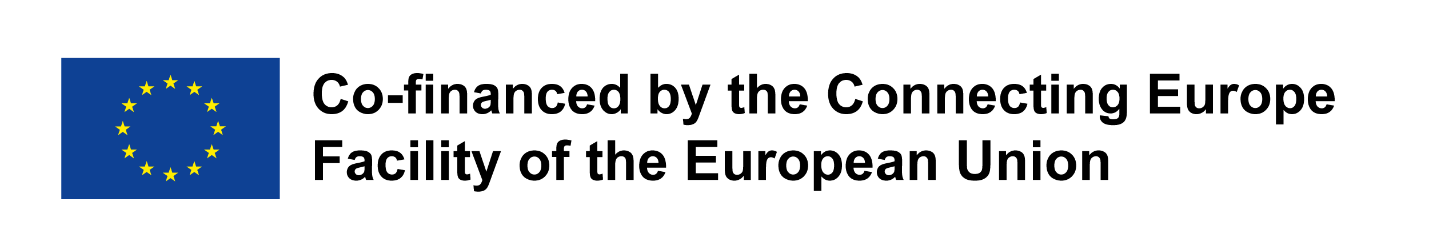 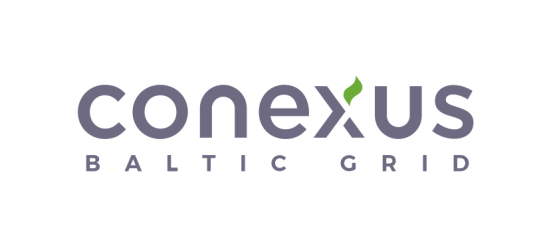 ATKLĀTAS SARUNU PROCEDŪRAS“Cauruļu un citu materiālu piegāde būvniecības vajadzībām”OPEN CONTEST “Supply of pipes and other materials for construction purposes”REGULATIONSIepirkuma identifikācijas Nr. (ID No.) PRO-2022/182 CEFRīga, 2022VISPĀRĪGIE NOTEIKUMIIepirkuma rīkotājs ir akciju sabiedrība “Conexus Baltic Grid”, reģistrācijas Nr. 40203041605, juridiskā adrese Stigu ielā 14, Rīgā, LV-1021 (turpmāk – Pasūtītājs).Iepirkums “Cauruļu un citu materiālu piegāde būvniecības vajadzībām”, identifikācijas numurs   (PRO-2022/182 CEF), tiek organizēts kā atklāta sarunu procedūra saskaņā ar Pasūtītāja iekšējiem normatīvajiem aktiem (turpmāk – Iepirkums), un Iepirkumā var piedalīties jebkurš piegādātājs – fiziskā vai juridiskā persona vai šādu personu apvienība jebkurā to kombinācijā, kas attiecīgi piedāvā veikt būvdarbus, piegādāt preces vai sniegt pakalpojumus – turpmāk Piegādātājs. Iepirkumu organizē ar akciju sabiedrības “Conexus Baltic Grid” valdes lēmumu apstiprināta iepirkuma komisija (turpmāk – Komisija). Iepirkuma mērķis ir, nodrošinot konkurenci, atklātumu un akciju sabiedrības “Conexus Baltic Grid” līdzekļu efektīvu izmantošanu, noslēgt iepirkuma līgumu (turpmāk – Līgums) ar piegādātāju (turpmāk – Pretendents), kurš iesniedzis saimnieciski visizdevīgāko piedāvājumu.Iepirkums tiek organizēts, Pasūtītājam publicējot Iepirkuma nolikumu ar pielikumiem (turpmāk – Nolikums), kā arī tā grozījumus un atbildes uz Piegādātāju uzdotajiem jautājumiem Pasūtītāja tīmekļvietnē: http://www.conexus.lv, kā arī Iepirkumu uzraudzības biroja Publikāciju vadības sistēmā publicējot Paziņojumu par iepirkumu, kuram nepiemēro Sabiedrisko pakalpojumu sniedzēju iepirkumu likumu.Informācijas apmaiņa starp Pasūtītāju un piegādātājiem/Pretendentiem notiek, izmantojot pasta pakalpojumus, vai elektroniski, izmantojot e-pastu, vai sūtot dokumentus, kas parakstīti ar drošu elektronisko parakstu, vai pievienojot elektroniskajam pastam skenētu dokumentu. Mutvārdos sniegtā informācija Iepirkuma ietvaros nav saistoša.Pasūtītāja konktaktpersonas, kas var sniegt papildu informāciju:attiecībā uz Iepirkuma / iepirkuma priekšmeta tehniskajiem jautājumiem – akciju sabiedrības “Conexus Baltic Grid” Tehniskās attīstības un investīciju departamenta Projektu vadības biroja projektu vadītājs Igors Kurčenkovs, mobilais tālrunis +371 22344629, e-pasts: Igors.Kurcenkovs@conexus.lv;par Iepirkuma norisi un Nolikumā iekļautajām prasībām – akciju sabiedrības “Conexus Baltic Grid” Juridiskā departamenta Iepirkumu daļas vadošais iepirkumu speciālists Aleksandrs Tereševs, tālr. +371 67087924, mob. tālr. +371 26310214, e-pasts: aleksandrs.teresevs@conexus.lv.Ja Piegādātājs ir laikus pieprasījis papildu informāciju par Nolikumā iekļautajām prasībām, Pasūtītājs to sniedz piecu darba dienu laikā, bet ne vēlāk kā sešas dienas pirms piedāvājumu iesniegšanas termiņa beigām un publicē atbildes, norādot arī uzdoto jautājumu, Pasūtītāja tīmekļvietnē (http://www.conexus.lv/iepirkumi). Papildu informāciju Pasūtītājs nosūta piegādātājam, kas uzdevis jautājumu, elektroniski uz tā elektroniskā pasta adresi, pievienojot elektroniskajam pastam skenētu dokumentu, vai pa pastu.Pretendentam ir rūpīgi jāiepazīstas ar Nolikumu, jāievēro visas Nolikumā un tā pielikumos minētās prasības un jāuzņemas atbildība par iesniegtā piedāvājuma (turpmāk – Piedāvājums) atbilstību Nolikuma prasībām.Piedāvājuma iesniegšana nozīmē Pretendenta skaidru un galīgu nodomu piedalīties Iepirkumā un Nolikumā ietverto nosacījumu un noteikumu akceptēšanu, apliecinot izpratni par Nolikumā iekļautajām prasībām. Piedāvājums ir juridiski saistošs Pretendentam, kurš to iesniedzis. Vēlāk atklātie Piedāvājuma trūkumi vai neatbilstības Nolikuma prasībām nedod Pretendentam pamatu Piedāvājuma cenas palielināšanai vai Līguma izpildes termiņa pagarināšanai.Katrs Pretendents drīkst iesniegt tikai vienu Piedāvājumu. Piedāvājums iesniedzams par visu iepirkuma priekšmeta apjomu kopā.Pretendentam nav atļauts iesniegt Piedāvājuma variantus.Jebkurš Pretendenta Piedāvājumā iekļautais noteikums vai nosacījums, kas ir pretrunā ar Nolikumu un tajā iekļautājām prasībām, var būt par iemeslu Piedāvājuma noraidīšanai. Pasūtītājam ir tiesības noraidīt jebkuru Piedāvājumu, kas neatbilst Nolikumā izvirzītajām prasībām.Pasūtītājs neatbild par Pretendenta nepilnīgi sagatavotu Piedāvājumu, ja Pretendents nav ņēmis vērā Nolikuma prasības, kā arī izmaiņas, sniegtās atbildes un precizējumus par Nolikumā iekļautajām prasībām, kas tiek publicētas Pasūtītāja tīmekļvietnē (http://www.conexus.lv/iepirkumi).Pretendents pilnībā sedz visus izdevumus, kas tam radušies saistībā ar Piedāvājuma sagatavošanu un iesniegšanu. Piedāvājuma iesniegšana ir Pretendenta brīvas gribas izpausme, tāpēc neatkarīgi no Iepirkuma rezultātiem Pasūtītājs neuzņemas atbildību par Pretendenta izdevumiem, kas saistīti ar Piedāvājuma sagatavošanu un iesniegšanu.Pretendentam ir tiesības slēgt līgumus ar apakšuzņēmējiem ar noteikumu, ka pilnu atbildību par paredzamā Līguma izpildi uzņemas Pretendents, kā arī tiks ievēroti visi Nolikuma 5. sadaļas nosacījumi.INFORMĀCIJA PAR IEPIRKUMA PRIEKŠMETUIepirkuma priekšmets ir cauruļu, veidgabalu un citu materiālu (turpmāk – Preces) piegāde saskaņā ar Tehnisko specifikāciju (Nolikuma  2. pielikums), Pretendenta iesniegto Piedāvājumu, Līguma noteikumiem, Latvijas Republikas un Eiropas Savienības normatīvajiem aktiem un regulējumu.Preču ražotājs (precēm, kas tiks piedāvātas iepirkuma procedūras ietvaros) var būt juridiska persona, kura ir reģistrēta NATO valsts, NATO kontaktvalstī (Austrālija, Japāna, Jaunzēlande, Korejas Republika), Eiropas Savienības vai Eiropas Ekonomikas zonas (turpmāk – EEZ) dalībvalstī un tās patiesā labuma guvējs ir NATO valsts, NATO kontaktvalsts (Austrālija, Japāna, Jaunzēlande, Korejas Republika), Eiropas Savienības vai EEZ valsts pilsonis vai arī fiziska persona, kura ir NATO valsts, NATO kontaktvalsts (Austrālija, Japāna, Jaunzēlande, Korejas Republika), Eiropas Savienības vai EEZ valsts pilsonis.Iepirkuma priekšmeta nomenklatūra (turpmāk – CPV kods):Galvenais CPV kods: 44160000-9 (Cauruļvadi, cauruļvadu līnijas, caurules, apvalki, un saistīti izstrādājumi).Papildus CPV kods: 44167000-8 (Dažādi cauruļu veidgabali).Preču piegāde tiek veikta šādu mērķu izpildei:Akciju sabiedrības “Conexus Baltic Grid” Gāzes pārvades noliktavas rezervju krājumu nodrošināšanai.Objekta “Pārvades gāzesvada atzara uz GRS Daugmale un pievienošanas mezgla pie pārvades gāzesvada Rīga - Pleskava pārbūve Daugmale pagastā, Ķekavas novadā” būvniecības darbiem.Objekta “Pārvades gāzesvada atzara uz GRS Zaķumuiža un pievienošanas mezglu pie pārvades gāzesvada Rīga – Inčukalna PGK I līnijas un pārvades gāzesvada Rīga – Inčukalna PGK II līnijas pārbūve Zaķumuižā, Ropažu pagastā, Ropažu novadā” būvniecības darbiem.Iepirkums tiek organizēts un Preču iegāde 2.4.2. un 2.4.3. punktā norādītājiem objektiem tiks līdzfinansēta starp AS “Conexus Baltic Grid” un Eiropas Klimata, Infrastruktūras un Vides Izpildaģentūru (European Climate, Infrastructure and Environment Executive Agency), turpmāk – CINEA, noslēgtā Līguma Nr. INEA/CEF/ENER/M2019/14945596 ietvaros; projekta (Action) Nr. 8.2.1-0001-LVLT-W-M-19, projekta (Action) nosaukums “Latvijas – Lietuvas starpsavienojuma uzlabošana”.Līguma izpildes (Preču piegādes) vieta: Akciju sabiedrības “Conexus Baltic Grid” Gāzes pārvades cauruļu noliktava GRS “Rīga-1”, Sauriešos, Stopiņu pagastā, Ropažu novadā, Latvijā.Līguma izpildes (Preču piegādes) termiņš: Piegāde veicama 4 (četru) mēnešu laikā no Līguma spēkā stāšanas dienas, bet ne vēlāk par 2022. gada 20. decembri.Preču piegādes noteikumi: piegāde uz Preču piegādes vietu saskaņā ar DDP (Delivered duty paid, Incoterms 2020) vai DAP (Delivered at place, Incoterms 2020), ja piemērojams (piegāde tiek veikta tikai starp Eiropas Savienības valstīm). Pretendents (piegādātājs) nodrošina Preču izkraušanu, ievērojot Līguma noteikumus.Minimālais garantijas termiņš Precēm – 5 (pieci) gadi no piegādāto Preču pavadzīmes parakstīšanas dienas. Piedāvājuma izvēles kritērijs ir saimnieciski visizdevīgākais Piedāvājums, kuru nosaka, ņemot vērā tikai piedāvāto līgumcenu (Līguma kopējo summu).Pasūtītājam nav saistoši norādītie apjomi, t.i., Pasūtītājam nav pienākums pasūtīt un apmaksāt pilnu norādīto preču apjomu.PRETENDENTA ATLASES NOTEIKUMI, IESNIEDZAMIE DOKUMENTIPretendenta atlases noteikumi:Izslēgšanas noteikumi un to atbilstības pārbaudei iesniedzamie dokumenti, kvalifikācijas prasības un to izpildes apliecināšanai iesniedzamie dokumenti minēti zemāk:Ja Pretendents ir ārvalstīs reģistrēts komersants, tad Piedāvājumā papildus jānorāda, vai:Pretendents ir/nav uzskatāms par ar Pasūtītāju saistītu uzņēmumu likuma “Par uzņēmumu ienākuma nodokli” izpratnē;Pretendents ir/nav rģistrēts valstī, ar kuru Latvijas Republikai noslēgta Konvencija par nodokļu dubultās uzlikšanas un nodokļu nemaksāšanas novēršanu (turpmāk – Nodokļu konvencija).Ja par Iepirkuma uzvarētāju tiks atzīts:zemu nodokļu vai beznodokļu valstīs vai teritorijās reģistrēts komersants, vai ārvalstīs reģistrēts komersants, kas uzskatāms par ar Pasūtītāju saistīto uzņēmumu likuma “Par uzņēmumu ienākuma nodokli” izpratnē, Pasūtītāja noteiktajā kārtībā uzvarētājam būs jāiesniedz informācija par transferta cenas pamatojumu un darījuma (cenas) atbilstības tirgus cenai (vērtībai) pamatojumu;ārvalstīs reģistrēts komersants, kurš nav Eiropas Savienības dalībvalsts rezidents, un Piedāvājumā būs paredzēts kā apakšuzņēmēju piesaistīt Eiropas Savienības dalībvalsts rezidentu (tai skaitā Latvijas Republikas rezidentu), Līgumā tiks iekļauts noteikums, ka pēc darbu pabeigšanas par šī apakšuzņēmēja sniegtajiem pakalpojumiem vai nosūtīto preci rēķinu apakšuzņēmējs izraksta Pasūtītājam.Izziņas un citus dokumentus izslēgšanas nosacījumu pārbaudei, kurus Nolikumā noteiktajos gadījumos izsniedz Latvijas kompetentās institūcijas, Pasūtītājs pieņem un atzīst, ja tie izdoti ne agrāk kā vienu mēnesi pirms iesniegšanas dienas, bet ārvalstu kompetento institūciju izsniegtās izziņas un citus dokumentus Pasūtītājs pieņem un atzīst, ja tie izdoti ne agrāk kā sešus mēnešus pirms iesniegšanas dienas, ja izziņas vai dokumenta izdevējs nav norādījis īsāku tā derīguma termiņu.Pasūtītājs pieņem Eiropas vienoto iepirkuma procedūras dokumentu kā sākotnējo pierādījumu atbilstībai Nolikumā noteiktajām Pretendentu atlases prasībām. Ja Pretendents izvēlējies iesniegt Eiropas vienoto iepirkuma procedūras dokumentu, lai apliecinātu, ka tas atbilst iepirkuma procedūras dokumentos noteiktajām Pretendentu atlases prasībām, Pretendents iesniedz atsevišķu Eiropas vienoto iepirkuma procedūras dokumentu par katru apakšuzņēmēju. Piegādātāju apvienība iesniedz atsevišķu Eiropas vienoto iepirkuma procedūras dokumentu par katru tās dalībnieku.Pretendents var Pasūtītājam iesniegt Eiropas vienoto iepirkuma procedūras dokumentu, kas ir bijis iesniegts citā iepirkuma procedūrā, ja Pretendents apliecina, ka dokumentā iekļautā informācija ir pareiza.Pasūtītājs jebkurā Iepirkuma stadijā ir tiesīgs prasīt, lai Pretendents iesniedz visus vai daļu no dokumentiem, kas apliecina atbilstību Nolikumā noteiktajām Pretendentu atlases prasībām. Pasūtītājs nepieprasa tādus dokumentus un informāciju, kas ir tā rīcībā vai ir pieejama publiskās datubāzēs.Eiropas vienotais iepirkuma procedūras dokuments pieejams Elektroniskās iepirkumu sistēmas tīmekļvietnē: http://espd.eis.gov.lv/.Ja Komisija konstatēs, ka saskaņā ar Valsts ieņēmumu dienesta publiskās nodokļu parādnieku datubāzes pēdējās datu aktualizācijas datumā ievietoto informāciju Pretendentam vai Nolikuma 3.1.1.5. – 3.1.1.6. punktā minētajai personai piedāvājumu iesniegšanas termiņa pēdējā dienā ir nodokļu parādi (tai skaitā valsts sociālās apdrošināšanas obligāto iemaksu parādi), kas kopsummā pārsniedz 150 euro, Komisija nosaka termiņu — 10 dienas pēc informācijas izsniegšanas vai nosūtīšanas dienas — apliecinājuma iesniegšanai par to, ka Pretendentam piedāvājumu iesniegšanas termiņa pēdējā dienā nebija nodokļu parādu (tai skaitā valsts sociālās apdrošināšanas obligāto iemaksu parādu), kas kopsummā pārsniedz 150 euro. Ja noteiktajā termiņā apliecinājums nav iesniegts, Komisija Pretendentu izslēdz no dalības Iepirkumā.Pretendents, lai apliecinātu, ka tam, kā arī Nolikuma 3.1.1.5. – 3.1.1.6. punktā minētajai personai, nebija nodokļu parādu (tai skaitā valsts sociālās apdrošināšanas obligāto iemaksu parādu), kas kopsummā Latvijā pārsniedz 150 euro, Nolikuma 3.1.6. punktā minētajā termiņā iesniedz:attiecīgās personas vai tās pārstāvja apliecinātu izdruku no Valsts ieņēmumu dienesta elektroniskās deklarēšanas sistēmas vai Valsts ieņēmumu dienesta izziņu par to, ka šai personai nebija attiecīgo nodokļu parādu (tai skaitā valsts sociālās apdrošināšanas obligāto iemaksu parādu);Valsts ieņēmumu dienesta vai pašvaldības kompetentās institūcijas izdota lēmuma kopiju par nodokļu samaksas termiņa pagarināšanu vai atlikšanu vai citus objektīvus pierādījumus par nodokļu parādu neesību.Iesniedzamie dokumentiIesniedzot Piedāvājumu, Pretendentam jāpievieno šādi dokumenti, kas apliecina tā tiesības piedalīties Iepirkumā, kā arī sniedz vispārēju informāciju par Pretendentu:Pieteikuma vēstule dalībai Iepirkumā, kas aizpildīta un noformēta atbilstoši Nolikuma 1. pielikumā pievienotajam paraugam.Pretendenta atlases dokumenti atbilstoši Nolikuma 3.1. punktā noteiktajam un:ja Piedāvājumu iesniedz piegādātāju apvienība vai personālsabiedrība – visu personu, kas iekļautas piegādātāju apvienībā vai personālsabiedrībā, parakstīts sabiedrības līgums un/vai vienošanās, protokols vai cits dokuments, kurā jābūt noradītam katras personas atbildības apjomam un lomu sadalījumam (kurš piegādātāju apvienības dalībnieks vai personālsabiedrības biedrs ir pilnvarots pārstāvēt piegādātāju apvienību vai personālsabiedrību Piedāvājuma iesniegšanai un Līguma slēgšanai, kā arī kādu daļu no Līguma izpildīs katrs piegādātāju apvienības dalībnieks vai personālsabiedrības biedrs);apakšuzņēmēju piesaistes gadījumā:Pretendents norāda visus paredzamos apakšuzņēmējus un norāda apakšuzņēmējiem izpildei nododamās Līguma daļas, darbu veidus un to apjomu procentos (Nolikuma 4. pielikums).pievieno visu piesaistīto apakšuzņēmēju parakstītus apliecinājumus par piekrišanu un apņemšanos izpildīt norādīto Līguma daļu atbilstoši paraugam (Nolikuma 5. pielikumā);Tehniskais / Finanšu piedāvājums:Tehniskais piedāvājums Pretendentam jāsagatavo saskaņā ar Tehniskajā specifikācijā noteikto, izmantojot Tehniskā/Finanšu piedāvājuma formu (Nolikuma 2. pielikums).Pretendentam tehniskajā piedāvājumā papildus jāiekļauj un jāiesniedz zemāk norādītie dokumenti, kā arī visi citi dokumenti saskaņā ar Tehniskajā specifikācijā sarakstu (iesniedzamajiem dokumentiem jābūt latviešu vai angļu valodā):informācija par cauruļu izgatavotāju, kā arī par izolācijas izgatavotāju un uzklājēju;informācija par cauruļu izgatavošanā pielietotajiem materiāliem;cauruļu CE sertifikāti (ja tiek piedāvātas preces, kas jau ir izgatavotas un pieejamas noliktavā);piegādājamo cauruļu kvalitātes garantijas nosacījumu apraksts un termiņš;sertifikāts atbilstoši PED 2014/68/EU direktīvai;Preču uzglabāšanas noteikumi (instrukcija);citi dokumenti saskaņā ar Tehniskajā specifikācijā noteiktajām prasībām (ja tādi ir).Pretendentam jāsagatavo un jāiesniedz Piedāvājums tā, lai tas satur visu informāciju, kas nepieciešama vērtēšanas procesā saskaņā ar Nolikumā noteikto.Pretendents ir tiesīgs Tehniskajā piedāvājumā iekļaut arī citus dokumentus un informāciju, ko Pretendents uzskata par nepieciešamu norādīt.Finanšu piedāvājumu Pretendents sagatavo un iesniedz, izmantojot Tehniskā/Finanšu piedāvājuma formu (Nolikuma 2. pielikums).Piedāvājuma cenā Pretendents ietver visas ar Līguma izpildi saistītās izmaksas, tajā skaitā visas nodevas, nodokļus, izņemot pievienotās vērtības nodokli (turpmāk – PVN), kas Pretendentam varētu rasties saistībā ar savlaicīgu un kvalitatīvu Līguma izpildi.Finanšu piedāvājumā cenas/summas jānorāda euro bez PVN. Pozīciju kopsummas un Līguma kopējā summa ir jāaprēķina un jānorāda ar precizitāti divas zīmes aiz komata.Pretendenta piedāvātajām cenām jābūt fiksētām uz visu Līguma izpildes laiku, un tās nav vēlāk maināmas vai pārrēķināmas, izņemot gadījumus, kad tas ir paredzēts Nolikumā un/vai Līgumā.Pretendents finanšu piedāvājumā norāda, vai tam ir nepieciešams avanss, kā arī avansa apmēru procentos no kopējās piedāvātās summas. Avansa apmērs nevar pārsniegt 20% (divdesmit procentus) no Piedāvājuma cenas. Pretendentam ir jāņem vērā, ka avanss tiks izmaksāts pēc atbilstoša rēķina un avansa garantijas (saskaņā ar Nolikuma 7. pielikumu) 100 procentu apmērā no avansa summas saņemšanas dienas. Avansa atmaksas garantijai jābūt euro. Avansa maksājuma garantijai jābūt spēkā no izsniegšanas datuma līdz datumam, kas ir vismaz 30 (trīsdesmit) kalendārās dienas pēc līguma izpildes termiņa.Finanšu piedāvājuma veidlapā nedrīkst mainīt un dzēst norādītās ailes, nedrīkst papildināt Finanšu piedāvājuma veidlapu ar papildus ailēm.Pasūtītājs var pieprasīt Pretendentam iesniegt detalizētāku cenu / Līguma kopējās summas veidošanās mehānismu.Piedāvājuma nodrošinājuma oriģinālu (jāparaksta ar drošu elektronisku parakstu Nolikuma 5.5.2. punktā minētajam nodrošinājuma devējam). Ja Piedāvājuma nodrošinājums netiek izsniegts kā elektroniskais dokuments ar drošu elektronisko parakstu un laika zīmogu, Piedāvājuma nodrošinājuma papīra formāta oriģināls jāieskenē un jāpievieno Piedāvājumam PDF formātā, un jāiesniedz oriģināls Komisijai pēc tās pirmā pieprasījuma.APAKŠUZŅĒMĒJI, PERSONĀLS, TO PIESAISTE UN NOMAIŅAPiedāvājumā norādītie apakšuzņēmēji, personāls Pretendentam ir jāpiesaista Līguma izpildē attiecīgajā daļā atbilstoši Piedāvājumā norādītajam nododamo Līguma daļu vai lomu un to apjoma sadalījumam.Pretendents, ar kuru Iepirkuma rezultātā tiks noslēgts Līgums, nav tiesīgs bez saskaņošanas ar Pasūtītāju veikt piedāvājumā norādītā personāla un apakšuzņēmēju nomaiņu, kā arī iesaistīt papildu personālu un apakšuzņēmējus iepirkuma līguma izpildē. Pasūtītājs var prasīt personāla un apakšuzņēmēja viedokli par nomaiņas iemesliem.Piedāvājumā norādītā personāla un apakšuzņēmēju nomaiņa pieļaujama tikai Nolikumā un Līgumā norādītajā kārtībā un gadījumos. Pasūtītājs nepiekritīs Piedāvājumā norādītā personāla nomaiņai Līgumā un Nolikumā paredzētajos gadījumos, kā arī gadījumos, kad piedāvātais personāls neatbilst Nolikumā noteiktajām personālam izvirzītajām prasībām vai tam nav vismaz tāda pati kvalifikācija un pieredze kā personālam, kas tika vērtēts, nosakot saimnieciski visizdevīgāko Piedāvājumu.Pasūtītājs nepiekritīs Piedāvājumā norādītā apakšuzņēmēja nomaiņai, ja pastāv kāds no šādiem nosacījumiem:piedāvātais apakšuzņēmējs neatbilst Nolikumā noteiktajām apakšuzņēmējiem izvirzītajām prasībām;piedāvātais apakšuzņēmējs, kura veicamo būvdarbu vai sniedzamo pakalpojumu vērtība ir vismaz 10 procenti no kopējās Līguma vērtības, atbilst Nolikuma 3.1.1.1. - 3.1.1.4. apakšpunktā minētajiem pretendentu izslēgšanas nosacījumiem;apakšuzņēmēja maiņas rezultātā tiktu veikti tādi grozījumi Pretendenta piedāvājumā, kas, ja sākotnēji būtu tajā iekļauti, ietekmētu piedāvājuma izvēli atbilstoši Nolikumā noteiktajiem piedāvājuma izvērtēšanas kritērijiem.Pasūtītājs nepiekritīs jauna apakšuzņēmēja piesaistei gadījumā, kad šādas izmaiņas, ja tās tiktu izdarītas sākotnējā piedāvājumā, būtu ietekmējušas Piedāvājuma izvēli Nolikuma dokumentos noteiktajiem piedāvājuma izvērtēšanas kritērijiem.Pasūtītājs pieņems lēmumu atļaut vai atteikt Pretendentam, ar kuru tiks noslēgts Līgums, veikt personāla vai apakšuzņēmēju nomaiņu vai jaunu apakšuzņēmēju iesaistīšanu Līguma izpildē iespējami īsā laikā, bet ne vēlāk kā 5 (piecu) darba dienu laikā pēc tam, kad būs saņemta visa informācija un dokumenti, kas nepieciešami lēmuma pieņemšanai.Iepirkumā izraudzītais Pretendents ir atbildīgs par to, lai noteikumus par Līguma izpildē iesaistītā personāla vai apakšuzņēmēju nomaiņu vai jaunu apakšuzņēmēju iesaistīšanu Līguma izpildē ievēro arī tā iesaistītie apakšuzņēmēji.Ja Pasūtītājs Līguma izpildes gaitā konstatēs, ka Iepirkumā izraudzītais Pretendents (tā iesaistītais apakšuzņēmējs) ir pārkāpis Nolikuma un/vai Līguma noteikumus par Līguma izpildē iesaistītā personāla vai apakšuzņēmēju nomaiņu vai jaunu apakšuzņēmēju iesaistīšanu Līguma izpildē, Pasūtītājs ir tiesīgs Līguma noteiktajā kārtībā piemērot līgumsodu par katru šādu gadījumu (ja tāds ir paredzēts).Saskaņā ar Sabiedrisko pakalpojumu sniedzēju iepirkumu likuma 52. panta ceturtās daļas nosacījumiem, kā arī 1. panta 1) punktā doto apakšuzņēmēju definīciju piegādes līgumā nevar balstīties uz  citu personu iespējām, lai apliecinātu, ka pretendenta kvalifikācija atbilst iepirkuma procedūras dokumentos noteiktajām prasībām.PIEDĀVĀJUMSPiedāvājuma sagatavošana un noformēšanaPretendents Piedāvājumu sagatavo un iesniedz elektroniskā formātā (.doc, .docx, .xls, .xlsx, .odf, .pdf – ar pieejamu teksta meklēšanas, kopēšanas un drukāšanas funkcionalitāti), ievērojot normatīvos aktus par elektronisko dokumentu noformēšanu, tostarp parakstītu ar drošu elektronisko parakstu, kas satur laika zīmogu.Pretendens Piedāvājuma datu aizsardzībai izmanto papildu šifrēšanu, lai Piedāvājumā iekļautā informācija nebūtu pieejama līdz piedāvājumu atvēršanas brīdim. Pretendentam ne ātrāk kā 15 minūtes pirms un ne vēlāk kā 5 minūšu laikā pēc noteiktā Piedāvājumu iesniegšanas termiņa beigām jāiesniedz derīga elektroniska atslēga un parole šifrētā dokumenta atvēršanai.Pasūtītājs neatbild par tāda Piedāvājuma priekšlaicīgu atvēršanu, kurš nav noformēts atbilstoši iepriekš norādītajām prasībām. Pasūtītājam ir tiesības, bet nav pienākums šādu Piedāvājumu noraidīt.Pretendents piedāvājuma noformēšanā ievēro Dokumentu juridiskā spēka likumā, Elektronisko dokumentu likumā, Ministru kabineta 2018. gada 4. septembra noteikumos Nr. 558 „Dokumentu izstrādāšanas un noformēšanas kārtība” un Ministru kabineta 2005. gada 28. jūnija noteikumos Nr. 473 “Elektronisko dokumentu izstrādāšanas, noformēšanas, glabāšanas un aprites kārtība valsts un pašvaldību iestādēs un kārtība, kādā notiek elektronisko dokumentu aprite starp valsts un pašvaldību iestādēm vai starp šīm iestādēm un fiziskajām un juridiskajām personām” noteiktās prasības attiecībā uz dokumentu izstrādi, noformēšanu, elektronisko dokumentu, kā arī drukātas formas dokumentu elektronisko kopiju noformēšanu un to juridisko spēku.Piedāvājums nedrīkst saturēt datorvīrusus un citas kaitīgas programmatūras vai to ģeneratorus.Pasūtītājs, ja tam rodas šaubas par iesniegtā dokumenta/kopijas autentiskumu, var pieprasīt, lai Pretendents uzrāda dokumenta oriģinālu vai iesniedz apliecinātu kopiju.Pretendents ir tiesīgs apliecināt visus piedāvājumā esošos atvasinātos dokumentus un tulkojumus, iesniedzot vienu kopēju apliecinājumu, kas attiecas uz visiem atvasinātajiem dokumentiem un tulkojumiem.Piedāvājumā ietvertie dokumenti jāparaksta kopā kā viena datne, ietverot atsevišķu datni, kurā norādītas pievienotās datnes (datnes nosaukums un īss saturs).Piedāvājums jāsagatavo latviešu valodā. Citās valodās iesniegtajiem dokumentiem jāpievieno tulkojums latviešu valodā, kas apliecināts saskaņā ar Ministru kabineta 2000. gada 22. augusta noteikumiem Nr. 291 „Kārtība, kādā apliecināmi dokumentu tulkojumi valsts valodā”. Par dokumentu tulkojuma atbilstību oriģinālam atbild Pretendents.Ja pastāvēs jebkāda veida pretrunas starp skaitlisko vērtību apzīmējumiem ar vārdiem un skaitļiem, noteicošais būs apzīmējums ar vārdiem, izņemot gadījumus, kad skaitliskais vērtējums ir aprēķināms un korekts un apzīmējumā ar vārdiem ir acīmredzama drukas kļūda.Piedāvājums un apliecinājumi jāparaksta Pretendenta pārstāvim ar paraksta tiesībām vai tā pilnvarotai personai (pievienojot pilnvaru). Pilnvarā precīzi jānorāda pilnvarotajam pārstāvim piešķirto tiesību un saistību apjoms. Ja Pretendenta ieskatā kāda no piedāvājuma sastāvdaļām ir uzskatāma par komercnoslēpumu, Pretendents to norāda savā piedāvājumā. Par komercnoslēpumu nevar tikt atzīta informācija, kas saskaņā ar normatīvajiem aktiem ir vispārpieejama, tajā skaitā, Nolikumā iekļautā informācija.Pretendents pirms Piedāvājumu iesniegšanas termiņa beigām ir tiesīgs veikt Piedāvājuma papildinājumus / labojumus vai atsaukt Piedāvājumu.Piedāvājuma papildinājumi, labojumi un atsaukums jāsagatavo šajā sadaļā minētajā kārtība un jāiesniedz līdz piedāvājumu iesniegšanas termiņā beigām, nosūtot to uz šādiem e-pastiem: aleksandrs.teresevs@conexus.lv un iepirkumi@conexus.lv. Sūtījuma priekšmetā (Subject) jānorāda iepirkuma nosaukums un identifikācijas numurs un atzīme “Piedāvājuma papildinājumi”, “Piedāvājuma labojumi” vai “Piedāvājuma atsaukums”.Atsaukumam ir bezierunu raksturs un tas izslēdz Pretendenta tālāku dalību Iepirkumā. Piedāvājumu iesniegšanas vieta, laiks un kārtībaPretendentam Piedāvājums un tam pievienotie dokumenti jāiesniedz līdz 2022. gada 08. augustā plkst. 14.00 (pēc Latvijas laika), nosūtot to uz šādiem e-pastiem: aleksandrs.teresevs@conexus.lv un iepirkumi@conexus.lv.Sūtījuma priekšmetā (Subject) jānorāda iepirkuma nosaukums un identifikācijas numurs un atzīme “Piedāvājums”. Sūtījumā jābūt norādītam Pretendenta nosaukumam, reģistrācijas numuram un juridiskajai adresei.Pretendentam ne ātrāk kā 15 minūtes pirms un ne vēlāk kā 15 minūšu laikā pēc noteiktā Piedāvājumu iesniegšanas termiņa beigām jāiesniedz derīga elektroniska atslēga un parole šifrētā dokumenta atvēršanai.Risku par Piedāvājuma nepiegādāšanu vai nepiegādāšanu laikā uzņemas Pretendents.Ja Piedāvājumu iesniedz pēc Nolikuma 5.2.1. punktā norādītā piedāvājumu iesniegšanas termiņa beigām vai Piedāvājums nav noformēts tā, lai Piedāvājumā iekļautā informācija nebūtu pieejama līdz piedāvājumu atvēršanas brīdim, Pasūtītājs šādu Piedāvājumu atzīst par neatbilstošu nolikuma prasībām un neizskata, neatkarīgi no kavēšanās iemesla.Iesniegto Piedāvājumu Pretendents var grozīt, papildināt vai atsaukt tikai līdz piedāvājumu iesniegšanas termiņa beigām. Ja grozījumus vai papildinājumus iesniedz pēc Nolikuma 5.2.1. punktā norādītā piedāvājumu iesniegšanas termiņa beigām vai tie nav noformēti tā, lai iekļautā informācija nebūtu pieejama līdz piedāvājumu atvēršanas brīdim, Pasūtītājs tos atzīst par neatbilstošiem nolikuma prasībām un neizskata, neatkarīgi no kavēšanās iemesla.Piedāvājumu atvēršanaPiedāvājumu dokumentus, ieskaitot Piedāvājuma labojumus, papildinājumus un/vai atsaukumus, Iepirkuma komisija atver pēc Nolikumā noteiktā piedāvājumu iesniegšanas termiņa beigām.Iesniegto piedāvājumu atvēršana notiks bez pretendentu pārstāvju piedalīšanās.Sākotnējos un turpmākos piedāvājumus iepirkuma komisija izvērtē slēgtās sēdēs.Sūtījumi ar piezīmi “Piedāvājuma atsaukums” tiek atvērti pirmie, bet sūtījumi ar Piedāvājumiem, uz kuriem attiecas šie atsaukumi, netiek atvērti. Atsaukumam ir bezierunu raksturs un tas izslēdz Pretendenta turpmāku dalību Iepirkumā.Sūtījumi ar uzrakstu „Piedāvājuma papildinājumi” / “Piedāvājuma labojumi” tiek atvērti secīgi ar attiecīgā Pretendenta Piedāvājuma sūtījuma atvēršanu.Pretendentu pārstāvji Piedāvājumu vērtēšanā nepiedalās. Piedāvājumu vērtēšanu Komisija veic slēgtās sēdēs.Piedāvājuma derīguma termiņšPretendenta Piedāvājuma derīguma termiņš ir ne mazāks kā 60 (sešdesmit) dienas pēc 5.2.1. punktā noteiktā Piedāvājumu iesniegšanas termiņa beigu datuma. Piedāvājumi ar mazāku derīguma var tikt atzīti par neatbilstošiem un var tikt noraidīti.Piedāvājums ir saistošs Pretendentam līdz īsākajam no šādiem termiņiem: visu Piedāvājuma derīguma termiņu, vai, ja Komisija Pretendentam piešķir Līguma slēgšanas tiesības – līdz dienai, kad ir noslēgts Līgums.Pasūtītājs var lūgt Pretendentam pagarināt Piedāvājuma derīguma termiņu uz noteiktu laiku. Pretendentam, kuram lūgts Piedāvājuma derīguma termiņa pagarinājums, nav atļauts mainīt savu Piedāvājumu, Piedāvājuma cenu vai saturu.Piedāvājuma nodrošinājumsPretendentam jāiesniedz Piedāvājuma nodrošinājums 7 000 EUR (septiņi tūkstoši euro) apmērā.Piedāvājuma nodrošinājums jāiesniedz vienā no šādām formām:kā kredītiestādes (Eiropas Savienībā vai Eiropas Ekonomikas zonas dalībvalstī reģistrēta kredītiestāde, tās filiāle vai ārvalsts kredītiestādes filiāle) pirmā pieprasījuma, beznosacījumu, neatsaucama, ekspromisoriska Piedāvājuma nodrošinājuma garantija, ievērojot Nolikuma 6. pielikumā pievienoto paraugu;kā apdrošināšanas kompānijas (Latvijas Republikā reģistrēta akciju sabiedrība vai Eiropas komercsabiedrība, vai savstarpējās apdrošināšanas kooperatīvā sabiedrība, kurai saskaņā ar Apdrošināšanas un pārapdrošināšanas likumu ir tiesības veikt apdrošināšanu) izsniegts Piedāvājuma nodrošinājums (apdrošināšanas polise), kas atbilst kredītiestādes izsniegtai garantijai atbilstoši paraugam Nolikuma 6. pielikumā (proti, pirmā pieprasījuma, beznosacījumu, neatsaucama, ekspromisoriska apdrošināšanas polise);kā dublikāts no maksājuma uzdevuma, kas apliecina, ka maksājums veikts uz Akciju sabiedrības “Conexus Baltic Grid”, reģistrācijas Nr. 40203041605, norēķinu kontu “Swedbank” AS, HABALV22, konts Nr. LV08HABA0551042978827. Maksājuma uzdevumā jānorāda “Piedāvājuma nodrošinājums AS “Conexus Baltic Grid” Iepirkumam “Cauruļu un citu materiālu piegāde būvniecības vajadzībām” ID Nr. (PRO-2022/182 CEF)”. Nodrošinājuma devējs izmaksā Pasūtītājam vai Pasūtītājs ietur Pretendenta iemaksāto Piedāvājuma nodrošinājuma summu, ja:Pretendents atsauc savu Piedāvājumu, kamēr ir spēkā Piedāvājuma nodrošinājums;Pretendents, kuram piešķirtas Līguma slēgšanas tiesības, Pasūtītāja noteiktajā termiņā nav iesniedzis tam Nolikumā un Līgumā paredzēto saistību izpildes nodrošinājumu, ja šāds saistību izpildes nodrošinājums bija paredzēts;Pretendents, kuram piešķirtas Līguma slēgšanas tiesības, neparaksta Līgumu Pasūtītāja noteiktajā termiņā.Piedāvājuma nodrošinājumam ir jābūt spēkā īsākajā no šādiem termiņiem:60 dienas no piedāvājumu iesniegšanas termiņa beigām (Nolikuma 5.2.1. punkts);ja iepirkuma procedūras dokumentos ir noteikts, ka Pretendents, kuram piešķirtas Līguma slēgšanas tiesības, pirms Līguma noslēgšanas iesniedz saistību izpildes nodrošinājumu, – līdz dienai, kad izraudzītais Pretendents iesniedz šādu saistību izpildes nodrošinājumu;līdz Līguma noslēgšanai.Piedāvājuma nodrošinājuma dokuments jāparaksta ar drošu elektronisku parakstu Nolikuma 5.5.2. punktā minētajam nodrošinājuma devējam. Ja Piedāvājuma nodrošinājums netiek izsniegts kā elektroniskais dokuments ar drošu elektronisko parakstu un laika zīmogu, tas jāieskenē un jāpievieno Piedāvājumam PDF formātā, un jāiesniedz oriģināls Komisijai pēc tās pirmā pieprasījuma.Kopā ar Apdrošināšanas polisi jāiesniedz apdrošināšanas noteikumu pilnā un aktuālā redakcija vai jānorāda tīmekļvietnes adrese, kurā ar šiem noteikumiem Pasūtītājs var iepazīties.Apdrošināšanas prēmijai pilnā apmērā ir jābūt samaksātai līdz polises iesniegšanas brīdim. Apdrošināšanas prēmijas samaksu apliecinošu dokumentu (piemēram, maksājuma uzdevumu ar kredītiestādes darbinieku zīmogu un parakstu uz maksājuma uzdevuma) iesniedz kopā ar polisi.Piedāvājuma nodrošinājuma garantija beidzas pilnībā un automātiski, iestājoties jebkuram no turpmāk minētajiem nosacījumiem:ir beidzies Nolikuma 5.5.4.1. apakšpunktā minētais Piedāvājuma nodrošinājuma derīguma termiņš;ir noslēgts Līgums un Pretendents, kuram piešķirtas Līguma slēgšanas tiesības, ir iesniedzis saistību izpildes nodrošinājumu, ja šāds saistību izpildes nodrošinājums bija paredzēts;ir stājies spēkā lēmums par Iepirkuma pārtraukšanu vai izbeigšanu.Piedāvājuma nodrošinājums naudas pārskatījuma formā tiek atmaksāts Pretendenta kontā.Piedāvājumi, par kuriem nebūs iesniegts Piedāvājuma nodrošinājums atbilstoši šī punkta kārtībai, tiks noraidīti.Sarunas ar pretendentiemSarunas pēc nepieciešamības var tikt rīkotas ar katru Pretendentu atsevišķi vai ar visiem Pretendentiem kopā pēc Piedāvājumu pārbaudes vai Piedāvājumu pārbaudes gaitā, ja:komisijai nepieciešami Piedāvājumu precizējumi;nepieciešams vienoties par iespējamām izmaiņām Iepirkuma priekšmetā, tehniskajā specifikācijā, līguma būtiskos nosacījumos, piemēram: izpildes termiņos, Iepirkuma priekšmeta apjomā, tehniskajos noteikumos un prasībās, u.c.;nepieciešami Piedāvājumu uzlabojumi.Komisija ar katru Pretendentu atsevišķi var veikt sarunas par sākotnējiem un visiem turpmākajiem Piedāvājumiem, izņemot galīgos Piedāvājumus.Sarunas var notikt klātienē, tiešsaistē (izmantojot MS Team platformu) vai rakstveidā. Ja Pasūtītājs to uzskatīs par nepieciešamu, tad sarunas klātienē, tiešsaistē var tikt protokolētas un/vai var tikt veikts audiovizuālais ieraksts (pēc Pasūtītāja izvēles).Sarunu rezultātā Pretendentam/-iem var tikt dota iespēja uzlabot sava Piedāvājuma nosacījumus.Precizētajā piedāvājumā nav pieļaujams precizēt Piedāvājuma sadaļas, kuru precizēšana nav tieši aicināta. Šī noteikuma neievērošana ir pamats Piedāvājuma noraidīšanai Komisija rakstiski informē visus Pretendentus, kuru Piedāvājumi nav izslēgti saskaņā ar atlases prasībām, par visām tehnisko specifikāciju vai citām iepirkuma procedūras dokumentu izmaiņām. Iepirkuma komisija nodrošina, ka Pretendentu rīcībā ir pietiekams laiks, lai tie varētu izmainīt un atkārtoti iesniegt grozītos/uzlabotos Piedāvājumus.Komisija var pieņemt lēmumu nerīkot sarunas un piešķirt iepirkuma līguma slēgšanas tiesības, balstoties uz sākotnējiem Piedāvājumiem.Pasūtītājam ir tiesības noraidīt Pretendentu, ja Pretendents procedūras laikā grozīs piedāvājumu bez attiecīga Pasūtītāja uzaicinājuma.Pretendentu tehniskā un finanšu piedāvājumu atbilstība tiks vērtēta, tai skaitā ņemot vērā:piedāvājumu skaidrojumus, precizējumus, grozījumus, uzlabojumus;sarunu laikā tehniskajās specifikācijās un/vai citos iepirkuma procedūras dokumentos veiktās izmaiņas.PIEDĀVĀJUMU PĀRBAUDE, SAIMNIECISKI VISZIDEVĪGĀKĀ PIEDĀVĀJUMA NOTEIKŠANA UN LĒMUMA PIEŅEMŠANAIesniegto Piedāvājumu noformējuma, derīguma termiņa un piedāvājuma nodrošinājuma pārbaudeKomisija veic Pretendentu iesniegto Piedāvājumu, to noformējuma, derīguma termiņa pārbaudi. Noformējuma trūkumu gadījumā Komisija izvērtē to būtiskumu un ietekmi uz vērtēšanas procesu, lemj par Piedāvājuma turpmāku izskatīšanu, ievērojot samērīguma principu. Komisija ir tiesīga noraidīt Piedāvājumu, ja konstatē, ka:Piedāvājums nav parakstīts;Piedāvājumam ir tādi noformējuma trūkumi, kas būtiski ietekmē Piedāvājuma vērtēšanu;nav iesniegti visi Nolikuma 3. sadaļa minētie dokumenti;Piedāvājuma derīguma termiņš neatbilst Nolikuma 5.4. punktā nosacījumiem;Pretendents iesniedzis Piedāvājuma variantus, pārkāpjot Nolikuma 1.11. punkta nosacījumus;Pretendents nav iesniedzis Piedāvājuma nodrošinājumu (ja tāds tika paredzēts) vai tā saturs neatbilst Nolikuma 5.5. punktā noteiktajām prasībām.Pretendentu atlases prasību pārbaudeKomisija pārbauda pretendenta atbilstību Nolikuma 3.1. punktā noteiktajam.Pretendents tiek izslēgts no dalības Iepirkumā, ja tas atbilst kādam no Nolikuma 3.1. punktā minētajiem izslēgšanas nosacījumiem.Izslēgšanas nosacījumu pārbaudi Komisija veic tikai tam Pretendentam, kam saskaņā ar Nolikumā noteikto būtu piešķiramas Līguma slēgšanas tiesības.Pretendents un tā Piedāvājums var tikt noraidīts, ja Pretendents neatbilst kādai no Nolikuma 3.1. punktā norādītajai kvalifikācijas prasībai.Pretendentu tehnisko piedāvājumu pārbaudeKomisija pārbauda Pretendentu tehnisko piedāvājumu atbilstību Nolikumā izvirzītajām prasībām.Pretendenta piedāvājums var tikt noraidīts, ja Komisija konstatē, ka nav iesniegts kāds no obligāti iesniedzamajiem tehniskā piedāvājuma dokumentiem vai iesniegto dokumentu saturs neatbilst Nolikuma prasībām.Komisija ir tiesīga rīkot sarunas par piedāvājumu atbilstoši 5.6. punktā noteiktajām.Pretendentu finanšu piedāvājumu pārbaudePretendenta piedāvājums var tikt noraidīts, ja Komisija konstatē, ka nav iesniegti finanšu piedāvājuma dokumenti vai tie un to saturs neatbilst Nolikuma prasībām. Komisija veic aritmētisko kļūdu pārbaudi Pretendentu finanšu piedāvājumos. Ja Iepirkuma komisija konstatē aritmētiskās kļūdas, Komisija šīs kļūdas izlabo. Par konstatētajām kļūdām un laboto Piedāvājumu Komisija informē Pretendentu, kura Piedāvājumā kļūdas tika konstatētas un labotas.Pamatoti labotā Piedāvājuma cena tiek uzskatīta par saistošu pretendentam. Ja pretendents nepiekrīt Komisijas pamatoti veiktajam kļūdu labojumam, tā Piedāvājums tiek noraidīts.Ja finanšu piedāvājumā konstatēta aritmētiska kļūda nodokļu aprēķināšanā, Komisija to labo atbilstoši normatīvajos aktos noteiktajai nodokļu aprēķināšanas kārtībai.Komisija izlabos aritmētiskās kļūdas šādi:ja izmaksu posteņa kopējā cena atšķirsies no vienības cenas, kas reizināta ar vienību daudzumu, izmaksu posteņa kopējā cena tiks labota;ja kopējā cena atšķirsies no izmaksu posteņu summas, kopējā cena tiks labota.Ja pastāvēs jebkāda veida pretrunas starp skaitlisko vērtību apzīmējumiem ar vārdiem un skaitļiem, noteicošais būs apzīmējums ar vārdiem, izņemot gadījumus, kad skaitliskais vērtējums ir aprēķināms un korekts un apzīmējumā ar vārdiem ir acīmredzama drukas kļūda.Vērtējot finanšu piedāvājumu, Komisija ņems vērā veiktos labojumus.Nepamatoti lēts Piedāvājums:Komisija pārbauda, vai nav iesniegts nepamatoti lēts Piedāvājums. Ja Komisija konstatē, ka Piedāvājums var būt nepamatoti lēts, tā rakstiski pieprasa detalizētu paskaidrojumu par būtiskiem Piedāvājuma realizācijas nosacījumiem.Komisija, konsultējoties ar Pretendentu, izvērtē tā sniegtos skaidrojumus. Komisijai ir tiesības prasīt, lai Pretendents, kas ir reģistrēts Latvijā, iesniedz izdrukas no Valsts ieņēmumu dienesta elektroniskās deklarēšanas sistēmas par Pretendenta un tā Piedāvājumā norādīto apakšuzņēmēju darbinieku vidējām stundas tarifa likmēm profesiju grupās, ja Valsts ieņēmumu dienests šādus datus apkopo.Komisija var noraidīt Piedāvājumu kā nepamatoti lētu, ja sniegtie skaidrojumi nepamato Pretendenta piedāvāto zemo cenas vai izmaksu līmeni vai ja cenā vai izmaksās nav iekļautas izmaksas, kas saistītas ar vides, sociālo un darba tiesību un darba aizsardzības jomas normatīvajos aktos un darba koplīgumos noteikto pienākumu ievērošanu.Komisija ir tiesīga rīkot sarunas par piedāvājumu atbilstoši 5.6. punktā noteiktajām.Saimnieciski visizdevīgākā Piedāvājuma noteikšanaPiedāvājuma izvēles kritērijs ir saimnieciski visizdevīgākais piedāvājums, kuru noteiks, ņemot vērā tikai piedāvāto līgumcenu (Līguma kopējo summu). Komisija par saimnieciski visizdevīgāko Piedāvājumu atzīs Nolikuma prasībām atbilstošu Piedāvājumu ar zemāko piedāvāto līgumcenu (Līguma kopējo summu).Ja Nolikuma prasībām atbilst tikai viens Piedāvājums, Komisija neveic saimnieciski visizdevīgākā Piedāvājuma noteikšanas aprēķinus un atzīst šo Piedāvājumu par saimnieciski izdevīgāko.Komisija Līguma slēgšanas tiesības piešķir Pretendentam, kura Piedāvājums ir atzīstams par atbilstošu visām Nolikuma prasībām un ir saimnieciski visizdevīgākais.Lēmuma pieņemšanaPēc Piedāvājumu izvērtēšanas Komisija pieņem kādu no šādiem lēmumiem:par Iepirkuma uzvarētāju atzīt Pretendentu, kurš piedāvājis Nolikuma prasībām atbilstošu saimnieciski visizdevīgāko Piedāvājumu, un ar kuru tiks noslēgts Līgums;izbeigt Iepirkumu, ja:nav iesniegti piedāvājumi;Pretendenti neatbilst atlases prasībām;iesniegti Nolikuma prasībām neatbilstoši Piedāvājumi;Piedāvājumi pārsniedz Nolikumā norādīto paredzamo līgumcenu (ja tāda ir norādīta);Piedāvājumi atzīti par nepamatoti lētiem.pārtraukt Iepirkumu, ja:piedāvājumu ir iesniedzis tikai viens Pretendents un Komisija konstatē, ka Nolikumā izvirzītās kvalifikācijas prasības nav objektīvas un samērīgas. Ja Nolikumā izvirzītās kvalifikācijas prasības ir objektīvas un samērīgas komisija lemj, vai vienīgais Piedāvājums ir Pasūtītāja vajadzībām atbilstošs un saimnieciski izdevīgs, un vai ir iespējama Līguma slēgšana ar vienīgo Pretendentu;nākamais Pretendents, kurš piedāvājis saimnieciski visizdevīgāko Piedāvājumu, ir uzskatāms par vienu tirgus dalībnieku kopā ar sākotnēji izraudzīto Pretendentu, kuram bija piešķirtas Līguma slēgšanas tiesības;tam ir objektīvs pamatojums.Iepirkuma izbeigšanas vai pārtraukšanas gadījumā, Pasūtītājs neuzņemas nekādas saistības pret Pretendentiem.Komisijas pieņemtais lēmums tiek apstiprināts Pasūtītāja darbību reglamentējošos iekšējos dokumentos noteiktajā kārtībā.LĒMUMA PAZIŅOŠANA, LĪGUMA PĀRRUNAS UN NOSLĒGŠANAKomisija par Iepirkumā pieņemto lēmumu informē Pretendentus elektroniski, izmatojot e-pastu.Pasūtītājs uzaicinās Pretendentu, kurš tiks atzīts par Iepirkuma uzvarētāju, uz Līguma pārrunām. Nesekmīgu līguma pārrunu gadījumā Pasūtītājam ir tiesības uzaicināt uz līguma pārrunām Pretendentu, kurš iesniedzis nākamo saimnieciski visizdevīgāko piedāvājumu.Iepirkuma uzvarētāja iesniegtais Piedāvājums ir pamats līguma (turpmāk – Līgums) noslēgšanai.Noslēdzot Līgumu ar Iepirkuma uzvarētāju (turpmāk šajā punktā – Izpildītājs), atbilstoši pārrunu rezultātam tiks iekļauti noteikumi/punkti šādā vai precizētā redakcijā.Izpildītājam ir pienākums piegādāt Preces, ievērojot Nolikumā un Līgumā noteiktajam prasībām, kā arī atbilstoši Latvijas Republikas regulējošo normatīvo aktu prasībām;Par Līgumā noteikto Preču piegādes termiņu neievērošanu, Pasūtītājs ir tiesīgs piemērot Izpildītājam līgumsodu 0,1 % apmērā no Līguma kopējās summas bez PVN par katru kavējuma kalendāra dienu, bet ne vairāk kā 10 % no Līguma kopējās summas. Līgumsoda samaksa neatbrīvo Izpildītāju no līguma saistību izpildes. Pasūtītājs ir tiesīgs Izpildītājam aprēķināto līgumsodu ieturēt no tam maksājamās summas par kvalitatīvi piegādātām Precēm, ko Pasūtītājs ir pieņēmis.Preču piegādes un nodošanas kārtība un termiņi.Norēķins par Preču piegādi tiek veikts 30 (trīsdesmit) dienu laikā pēc Preču saņemšanas, un atbilstoša maksājuma pieprasījuma (rēķina) saņemšanas dienas.Izpildītājs veic visus nepieciešamos pasākumus, lai novērstu jebkādu situāciju, kurā Līguma izpilde objektīvi ir apdraudēta tādu iemeslu dēļ, kas saistīti ar ekonomiskajām interesēm, politisko vai nacionālo piederību, ģimenes vai emocionālo saikni vai citām kopīgām interesēm ar Pasūtītāju vai jebkuru citu trešo personu, kas iesaistīta Līguma izpildē ("interešu konflikts").Par jebkuru situāciju, kas izraisa vai var izraisīt interešu konfliktu Līguma izpildes laikā, nekavējoties rakstveidā jāpaziņo Pasūtītājam. Izpildītājs nekavējoties veic visus nepieciešamos pasākumus, lai labotu šo situāciju. Pasūtītājs patur tiesības pārbaudīt, vai Izpildītāja veiktie pasākumi ir atbilstoši, un noteiktā termiņā var pieprasīt Izpildītājam veikt papildu pasākumus.Izpildītājam, ieskaitot tā piesaistīto apakšuzņēmēju, saskaņā ar Līgumu nav nekādu tiesību attiecībā uz CINEA. Visi Līguma nosacījumi, kas piemērojami Izpildītājam, attiecas arī uz tā piesaistītajiem apakšuzņēmējiem.Izpildītājs nodrošina, ka CINEA un Eiropas Komisija vai jebkura cita ārēja šo institūciju noteikta kompetenta institūcija, var veikt tehnisko vai finanšu pārbaudi un revīziju saistībā ar Līgumu. Šādas pārbaudes vai revīziju var uzsākt jebkurā brīdī Līguma izpildes laikā līdz pat 5 (pieciem) gadiem no dienas, kad Pasūtītājs ir veicis Līguma summas samaksu Izpildītājam pilnā apmērā.Pārbaudes vai revīzijas procedūru uzskata par uzsāktu dienā, kad saņemts Eiropas Komisijas vai CINEA paziņojums par tās uzsākšanu.Izpildītājs glabā visus oriģinālos dokumentus, jo īpaši grāmatvedības un nodokļu ierakstus, kas tiek glabāti uz jebkura piemērota datu nesēja, ieskaitot digitalizētus oriģinālus, ja tie ir atļauti saskaņā ar piemērojamajiem tiesību aktiem, 5 (piecus) gadus no dienas, kad Pasūtītājs ir veicis Līguma summas samaksu Izpildītājam pilnā apmērā. Dokumentu glabāšanas pienākuma termiņš tiek pagarināts, ja uzsākta revīzija, pastāv tiesvedība vai iesniegta prasība saistībā ar maksājuma izpildi, ieskaitot pārkāpumus, krāpšanu vai saistību pārkāpumus. Šādā gadījumā Izpildītājs glabā dokumentus līdz brīdim, kamēr tiek pabeigta šāda revīzija, tiesvedība vai izskatīta prasība.Pārbaudes vai revīzijas ietvaros Izpildītājs sniedz visu informāciju, ieskaitot informāciju elektroniskā formātā, ko pieprasa Pasūtītājs, Eiropas Komisija vai CINEA vai jebkura cita iestāde, ko tā noteikusi. Vajadzības gadījumā Picējs, Eiropas Komisija vai CINEA var pieprasīt, lai Izpildītājs sniedz šo informāciju tieši tās pieprasītājam.Izpildītājam ir pienākums nodrošināt Eiropas Komisijai vai CINEA darbiniekiem un ārējiem darbiniekiem, kurus pilnvarojusi Eiropas Komisija vai CINEA, piekļuvi vietnēm un telpām, kurās tiek veikta vai tika veikta darbība saistībā ar Līgumu, iesniegt visu nepieciešamo pieprasīto informāciju, ieskaitot informāciju, kas glabājas elektroniskā formātā. Izpildītājs nodrošina, ka šāda informācija ir viegli pieejama tās pieprasītājam apmeklējuma laikā un tā tiek nodota atbilstošā formā.Balstoties uz galīgo revīzijas atzinumu, Eiropas Komisija vai CINEA var veikt pasākumus, ko tā uzskata par nepieciešamiem, tostarp atgūt piešķirto līdzfinansējumu un kas samaksāta Izpildītājam saskaņā ar Līgumu.Eiropas Krāpšanas apkarošanas birojam (OLAF) un Eiropas Revīzijas palātai saskaņā ar kompetenci ir tādas pašas tiesības kā Eiropas Komisijai vai CINEA, jo īpaši attiecībā uz pārbaudēm, revīzijām un izmeklēšanu attiecībā uz Izpildītāju.Datu aizsardzība: Pasūtītāja dati tiek pakļauti elektroniskai datu apstrādei. Izmantojot personas datus, Izpildītājs ievēro visus attiecīgos datu aizsardzības normatīvos aktus (jo īpaši Eiropas Vispārīgo datu aizsardzības regulu), kā arī savas iekšējās datu aizsardzības vadlīnijas. Atsevišķos gadījumos Izpildītājs var sniegt personas datus pakalpojumu partneriem vai citiem Izpildītāja grupas uzņēmumiem, kas var atrasties ārpus Eiropas Ekonomikas zonas, piemēram, ASV; šādos gadījumos tiks piemēroti datu aizsardzības pasākumi.Pasūtītājam ir tiesības vienpusēji izbeigt Līgumu, par to 5 (piecas) darba dienas iepriekš rakstiski brīdinot Izpildītāju, ja:Izpildītājs savas vainas dēļ kavē Līgumā noteikto Preču piegādes un nodošanas termiņu vairāk par 15 (piecpadsmit) darba dienām;Izpildītājs veic Preču piegādi neatbilstoši Līguma noteikumiem, vai citādi pārkāpj Līguma noteikumus, par ko tika brīdināts no Pasūtītāja puses, bet nav novērsis pārkāpumu atbilstoši Pasūtītāja norādījumiem Pasūtītāja noteiktajā termiņā;Izpildītājam ir pasludināts maksātnespējas process, apturēta tā saimnieciskā darbība vai Izpildītājs tiek likvidēts;Līgumu nav iespējams izpildīt tādēļ, ka Līguma izpildes laikā ir piemērotas starptautiskās vai nacionālās sankcijas vai būtiskas finanšu un kapitāla tirgus intereses ietekmējošas ES vai Ziemeļatlantijas līguma organizācijas dalībvalsts noteiktās sankcijas;Izpildītājs ar tādu kompetentās institūcijas lēmumu vai tiesas spriedumu, kas stājies spēkā un kļuvis neapstrīdams un nepārsūdzams, ir atzīts par vainīgu konkurences tiesību pārkāpumā, kas izpaužas kā horizontālā karteļa vienošanās, izņemot gadījumu, kad attiecīgā institūcija, konstatējot konkurences tiesību pārkāpumu, par sadarbību iecietības programmas ietvaros Izpildītāju ir atbrīvojusi no naudas soda vai samazinājusi naudas sodu.Strīdus un nesaskaņas, kas rodas Līguma izpildes gaitā, Puses risina savstarpējo pārrunu ceļā. Ja Puses nevar vienoties, tad jebkurš strīds, nesaskaņa vai prasība, kas saistīti ar Līgumu, tā izbeigšanu, grozīšanu vai spēkā esamību, tiek risināti Latvijas Republikas tiesā, saskaņā ar spēkā esošajiem Latvijas Republikas normatīvajiem aktiem.Pasūtītājs patur tiesības Līgumā neiekļaut un/vai nepasūtīt visu Preču apjomu, kas atrunāts Tehniskajā specifikācijā un/vai Piedāvājumā.Līgums jānoslēdz 30 (trīsdesmit) dienu laikā no dienas, kad Pasūtītājs ir informējis Pretendentus par Iepirkuma rezultātu.Ja Pasūtītājs un Iepirkuma uzvarētājs 30 (trīsdesmit) dienu laikā no dienas, kad Pasūtītājs ir informējis pēdējo par Iepirkuma rezultātu, nenoslēdz Līgumu, Pasūtītājs ir tiesīgs atteikties slēgt līgumu ar Iepirkuma uzvarētāju. Šādā gadījumā Pasūtītājam ir tiesības uzaicināt uz Līguma pārrunām Pretendentu, kurš iesniedzis nākamo saimnieciski viszidevīgāko Piedāvājumu vai pārtraukt Iepirkumu, neizvēloties nevienu piedāvājumu. Ja pieņemts lēmums iepirkuma līguma slēgšanas tiesības piešķirt nākamajam pretendentam, kurš piedāvājis saimnieciski visizdevīgāko piedāvājumu, bet tas atsakās slēgt iepirkuma līgumu, Pasūtītājs pieņem lēmumu pārtraukt Iepirkumu, neizvēloties nevienu Piedāvājumu.Ja Piedāvājumu ir iesniedzis tikai viens Pretendents, kurš turklāt ir atzīts par Iepirkuma uzvarētāju un ir zemu nodokļu vai beznodokļu valstīs vai teritorijās reģistrēts komersants, vai ārvalstīs reģistrēts komersants, kas uzskatāms par ar Pasūtītāju saistītu uzņēmumu likuma „Par uzņēmumu ienākuma nodokli” izpratnē, pirms līguma noslēgšanas Iepirkuma uzvarētājam ir pienākums iesniegt informāciju par transferta cenas pamatojumu un darījuma (cenas) atbilstības tirgus cenai (vērtībai) pamatojumu.Ja par Iepirkuma uzvarētāju tiek atzīts ārvalstīs reģistrēts komersants, kuram veidojas pastāvīgā pārstāvniecība Nodokļu konvencijas vai likuma „Par nodokļiem un nodevām” izpratnē, pirms iepirkuma līguma noslēgšanas Iepirkuma uzvarētājam ir jāiesniedz visi Pasūtītāja pieprasītie nepieciešamie apliecinājumi saistībā ar pastāvīgo pārstāvniecību.Ja par Iepirkuma uzvarētāju, tiek atzīts ārvalstīs reģistrēts komersants, kurš nav Eiropas Savienības dalībvalsts rezidents, un Piedāvājumā paredzēts kā apakšuzņēmēju piesaistīt Eiropas Savienības dalībvalsts rezidentu (tai skaitā Latvijas Republikas rezidentu), tad līgumā tiek iekļauts noteikums, ka par šī apakšuzņēmēja sniegtajiem pakalpojumiem rēķinu apakšuzņēmējs izraksta Pasūtītājam.Ja piedāvājumu iesniegusi piegādātāju apvienība, kas nav reģistrēta Komercreģistrā vai līdzvērtīgā ārvalsts reģistrā, tai iepirkuma līguma slēgšanas tiesību iegūšanas gadījumā ir pienākums pirms iepirkuma līguma noslēgšanas pēc savas izvēles vai nu reģistrēt Uzņēmumu reģistra Komercreģistrā vai līdzvērtīgā ārvalsts reģistrā personālsabiedrību vai noslēgt sabiedrības līgumu, vienojoties par piegādātāju apvienības dalībnieku atbildības sadalījumu, ievērojot piedāvājumā norādīto atbildības sadalījumu (turpmāk – sabiedrības līgums).Ja piedāvājumu iesniegusī piegādātāju apvienība, kurai tiek piešķirtas iepirkuma līguma slēgšanas tiesības, izvēlas izveidot pilnsabiedrību, tā 20 (divdesmit) kalendāra dienu laikā no lēmuma paziņošanas dienas par iepirkuma līguma slēgšanas tiesību piešķiršanu iesniedz Pasūtītājam izziņas no Uzņēmumu reģistra Komercreģistra vai attiecīgās ārvalsts valsts institūcijas reģistra apliecinātu kopiju vai citu dokumentu, kas apliecina Pretendenta tiesībspēju un rīcībspēju, un dokumentu, kas apliecina pievienotās vērtības nodokļa maksātāja statusu.Ja piedāvājumu iesniegusī piegādātāju apvienība, kurai tiek piešķirtas iepirkuma līguma slēgšanas tiesības, izvēlas noslēgt sabiedrības līgumu, tā 20 (divdesmit) kalendāra dienu laikā no lēmuma paziņošanas dienas par iepirkuma līguma slēgšanas tiesību piešķiršanu vienojas par piegādātāju apvienības dalībnieku atbildības sadalījumu, ievērojot piedāvājumā norādīto atbildības sadalījumu, un sabiedrības līguma apliecinātu kopiju un, ja nepieciešams, sabiedrības pārstāvja pilnvaru iesniedz Pasūtītājam.Ja Nolikuma 7.11. vai 7.12. punktā noteiktajā termiņā Pasūtītājam netiek iesniegti šajos punktos minētie dokumenti, tas tiek uzskatīts par Pretendenta (piegādātāju apvienības) atteikumu slēgt iepirkuma līgumu, un Pasūtītājs ir tiesīgs, paturot piedāvājuma nodrošinājumu, lemt par iepirkuma līguma slēgšanas tiesību piešķiršanu nākamajam Pretendentam, kurš piedāvājis saimnieciski visizdevīgāko piedāvājumu..KOMISIJAS TIESĪBAS UN PIENĀKUMI, PRETENDENTU TIESĪBAS UN PIENĀKUMIKomisijas tiesības:Piedāvājumu izvērtēšanā Komisijai ir tiesības pieaicināt ekspertus, pārliecinoties, ka uz ekspertiem neattiecas interešu konflikta ierobežojumi;Pretendentu atlases laikā pārbaudīt nepieciešamo informāciju kompetentā institūcijā, publiski pieejamās datubāzēs vai citos publiski pieejamos avotos;izdarīt grozījumus Iepirkuma nolikumā;ja Pasūtītājs konstatē, ka piedāvājumā ietvertā vai Pretendenta atlases dokumentos iesniegtā informācija ir neskaidra vai nepilnīga, tas pieprasa, lai Pretendents, vai kompetenta institūcija izskaidro vai papildina minēto informāciju vai iesniedz trūkstošo dokumentu, nodrošinot vienlīdzīgu attieksmi pret visiem Pretendentiem;pieprasīt Pretendentam rakstiski precizēt Piedāvājumu / iesniegto informāciju un sniegt detalizētus paskaidrojumus;ja Pasūtītājs ir pieprasījis izskaidrot vai papildināt Pretendenta piedāvājumā iesniegto informāciju, bet Pretendents to nav izdarījis atbilstoši Pasūtītāja noteiktajām prasībām, Pasūtītājs ir tiesīgs piedāvājumu vērtēt pēc tā rīcībā esošās informācijas;uzaicināt Pretendentu uz skaidrojošo sanāksmi (tiešsaistē; klātienē – ja tas ir iespējams) Piedāvājuma detaļu precizēšanai / skaidrošanai;veikt kvalifikācijas un piedāvājumu atbilstības pārbaudi atbilstības Nolikumā noteiktajām prasībām pārbaudi tikai tam Pretendentam, kuram būtu piešķiramas Līguma slēgšanas tiesības;noraidīt Pretendenta Piedāvājumu, ja Pretendents savā Piedāvājumā ir sniedzis nepatiesu vai maldinošu informāciju, tostarp, tā kvalifikācijas novērtēšanai, vai vispār nav sniedzis pieprasīto informāciju;noraidīt Pretendenta Piedāvājumu, ja Pretendents nav sniedzis atbildes / skaidrojumus uz Komisijas pieprasījumiem vai nav ieradies uz skaidrojošo sanāksmi saskaņā ar Nolikuma 8.1.4., 8.1.5. un 8.1.7. punktiem;pieņemt vai noraidīt Piedāvājumu, pārtraukt Iepirkuma norisi un noraidīt visus Piedāvājumus jebkurā laikā pirms Līguma slēgšanas, ja tam ir objektīvs pamatojums un tas nav pretrunā ar Latvijas Republikas normatīvajiem aktiem, neatlīdzinot nekādus Pretendentu izdevumus, tai skaitā, kas saistīti ar Piedāvājumu sagatavošanu un piedalīšanos Iepirkumā;veikt citas darbības saskaņā ar normatīvajiem aktiem un Nolikumu.Komisijas pienākumi:izskatīt Pretendentu iesniegtos Piedāvājumus, kas iesniegti Nolikumā noteiktajā piedāvājumu iesniegšanas termiņā;pieņemt lēmumu par Iepirkuma norisi vai rezultātiem.Piegādātājiem/Pretendentiem ir tiesības:laikus pieprasīt Komisijai papildu informāciju par Nolikumu un tajā iekļautājām prasībām;ja Pasūtītājs nepieciešamo informāciju par Pretendentu iegūst tieši no kompetentās institūcijas, publiski pieejamās datubāzēs vai no citiem publiski pieejamiem avotiem, Pretendents ir tiesīgs iesniegt izziņu vai citu dokumentu par konkrēto faktu, ja Pasūtītāja iegūtā informācija neatbilst faktiskajai situācijai.Pretendentiem ir pienākums:iesniedzot piedāvājumu, ievērot visus Iepirkuma nolikumā minētos nosacījumus.Komisijas noteiktajā termiņā sniegt papildu informāciju vai paskaidrojumus par Piedāvājumu, ja Komisija to pieprasa.KONFIDENCIALITĀTENekāda sazināšanās starp Pretendentiem no vienas puses un Pasūtītāju vai Komisiju no otras puses visā Piedāvājumu vērtēšanas laikā nenotiek, izņemot šajā Nolikumā paredzētos gadījumus.Laikā no Piedāvājumu iesniegšanas dienas līdz to atvēršanas brīdim Pasūtītājs nesniedz informāciju par citu Piedāvājumu esību. Piedāvājumu vērtēšanas laikā līdz rezultātu paziņošanai Pasūtītājs nesniedz informāciju par vērtēšanas procesu.Pasūtītājs nav atbildīgs, ja Piedāvājuma iesniedzējs nav informējis datu subjektus par to datu apstrādi, nav saņēmis piekrišanu, vai nav izpildījis jebkuru citu datu aizsardzības prasību attiecībā uz iesniegtajā Piedāvājumā esošo datu subjektu datiem.PERSONAS DATU APSTRĀDEPasūtītājs iepirkumā iesniegtos personas datus apstrādās, iepirkuma dokumentu glabās un personas dati var tikt nodoti Iepirkumu uzraudzības birojam un/vai Eiropas Savienības Oficiālajam Vēstnesim un/vai citām Eiropas Savienības fondu vadībā iesaistītājām iestādēm un/vai Administratīvajai rajona tiesai atbilstoši SPSIL, Eiropas Savienības fondu vadību regulējošos tiesību aktos, Eiropas Parlamenta un Padomes 2016. gada 27. aprīļa Regulā (ES) 2016/679 “Par fizisku personu aizsardzību attiecībā uz personas datu apstrādi un šādu datu brīvu apriti” un citos normatīvajos aktos noteiktajām prasībām.PIELIKUMINolikumam kā neatņemamas sastāvdaļas pievienoti šādi pielikumi:pielikums – Pieteikuma vēstule (veidlapa);pielikums – Tehniskā specifikācija, Tehniskā/Finanšu piedāvājuma forma;pielikums – Pretendenta pieredzes apraksts (veidlapa);pielikums – Informācija par apakšuzņēmējiem (veidlapa);pielikums – Apakšuzņēmēja apliecinājums (veidlapa);pielikums – Piedāvājuma nodrošinājuma garantija (veidlapa);pielikums - Avansa atmaksas garantija (veidlapa).Iepirkuma komisijas priekšsēdētājs 							         A. TereševsRīgā, 2022. gada  19. jūlijā1. pielikumsIepirkuma “Cauruļu un citu materiālu piegāde būvniecības vajadzībām” nolikumam(Identifikācijas Nr. PRO-2022/182 CEF)PIETEIKUMA VĒSTULE (VEIDLAPA)Iepirkums “Cauruļu un citu materiālu piegāde būvniecības vajadzībām”, ID nr. PRO-2022/182 CEFIepazinušies ar Iepirkuma nolikumu, mēs, apakšā parakstījušies, apliecinām, ka, ja mūsu Piedāvājums tiks atzīts par saimnieciski izdevīgāko un ar mums tiks noslēgts iepirkuma līgums, mēs apņemamies nodrošināt Preču piegādi atbilstoši Tehniskās specifikācijas, Piedāvājuma un Nolikuma prasībām un par līgumcenu, kas norādīta Finanšu piedāvājumā.Informācija par pretendentu:Pretendenta nosaukums: ____________________________________Reģistrēts ar Nr. __________________________________________		Nodokļu maksātāja reģistrācijas Nr.:___________________________Juridiskā adrese: __________________________________________Biroja adrese: ____________________________________________	Kontaktpersona: __________________________________________			(Vārds, uzvārds, amats)Tālruņa numurs:________________________________________________E-pasta adrese: ___________________________________________Ja pretendents ir piegādātāju apvienība vai personālsabiedrība:persona, kura pārstāv piegādātāju apvienību vai personālsabiedrību Iepirkumā: 		_______	_______________.katras piegādātāju apvienības dalībnieka vai personālsabiedrības biedra atbildības apjoms:							.Informācija par Pretendenta uzņēmuma dalībniekiem, to uzskaitījums (tikai ārvalstī reģistrētiem Pretendentiem):Informācija par Pretendenta uzņēmuma patiesajiem labuma guvējiem, to uzskaitījums (tikai ārvalstī reģistrētiem Pretendentiem):Mēs apstiprinām, ka pievienotie dokumenti veido šo Piedāvājumu.Mēs izprotam un piekrītam Nolikumā noteiktajām prasībām, tai skaitā Nolikuma 7. sadaļā atrunātajiem Līguma noteikumiem.Mēs apstiprinām, ka mūsu Piedāvājums ir spēkā 60 dienas no piedāvājumu iesniegšanas termiņa beigu datuma.Mēs apliecinām, ka mums ir nepieciešamās profesionālās, tehniskās un organizatoriskās spējas, personāls, finanšu resursi, iekārtas un cita fiziska infrastruktūra un resursi, kas nepieciešama potenciālā līguma saistību izpildei.Mēs apliecinām, ka neesam ieinteresēti nevienā citā Piedāvājumā, kas iesniegts šajā iepirkuma procedūrā.Mēs apliecinām, ka šis Piedāvājums ir izstrādāts un iesniegts neatkarīgi no konkurentiem* un bez konsultācijām, līgumiem vai vienošanām vai cita veida saziņas ar konkurentiem*.Mēs apliecinām, ka <pretendenta nosaukums> nav bijusi saziņa ar konkurentiem* attiecībā uz cenām, cenas aprēķināšanas metodēm, faktoriem (apstākļiem) vai formulām, kā arī par konkurentu* nodomu vai lēmumu piedalīties vai nepiedalīties Iepirkumā vai par tādu Piedāvājumu iesniegšanu, kas neatbilst Iepirkuma prasībām, vai attiecībā uz kvalitāti, apjomu, specifikāciju, izpildes, piegādes vai citiem nosacījumiem, kas risināmi neatkarīgi no konkurentiem*, tiem produktiem vai pakalpojumiem, kas attiecas uz šo iepirkumu.Mēs apliecinām, ka <pretendenta nosaukums> nav apzināti, tieši vai netieši atklājis vai neatklās Piedāvājuma noteikumus nevienam konkurentam* pirms oficiālā Piedāvājumu atvēršanas datuma un laika vai līguma slēgšanas tiesību piešķiršanas.Mēs apliecinām, ka attiecībā uz iesniegtajā Piedāvājumā esošo datu subjektu datiem ir ievērotas personas datu aizsardzību reglamentējošo normatīvo aktu prasības.Mēs apliecinām, ka Piedāvājumā esošos datu subjektus esam informējuši par datu apstrādi atbilstoši Vispārīgās datu aizsardzības regulas 13. pantam.Mēs apliecinām, ka no iesniegtajā Piedāvājumā esošajiem datu subjektiem ir saņemta piekrišanu datu apstrādei / datu apstrāde ir nodrošināta uz cita likumiska pamata.Mēs apliecinām, ka pēc Pasūtītāja pieprasījuma varam pierādīt datu aizsardzības prasību ievērošanu attiecībā uz iesniegtajā Piedāvājumā esošo datu subjektu datu apstrādi.Norādām, ka Piedāvājuma __________________ lapā ir norādīta informācija, kas ir uzskatāma par konfidenciālu/komercnoslēpumu atbilstoši Komerclikumam.Mēs apliecinām, ka gadījumā, ja <pretendenta nosaukums> nodarbina/ās Eiropas Savienības pilsoņus un/vai trešo valstu pilsoņus, tas ar augstu atbildības līmeni ievēro/os nozari reglamentējošos normatīvos aktus un tajos ietvertos principus un pienākumus.Mēs apliecinām, ka uz mums kā Pretendentu, Pretendenta valdes vai padomes locekli, patieso labuma guvēju, pārstāvēttiesīgo personu vai prokūristu, vai personu, kura ir pilnvarota pārstāvēt Pretendentu darbībās, kas saistītas ar filiāli, vai personālsabiedrības locekli, tā valdes vai padomes locekli, patieso labuma guvēju, pārstāvēttiesīgo personu vai prokūristu, vai personu, kura ir pilnvarota pārstāvēt Pretendentu darbībās, kas saistītas ar filiāli, ja Pretendents ir personālsabiedrība, nav noteiktas starptautiskās vai nacionālās sankcijas vai būtiskas sankcijas (tostarp sankcijas par ieroču izplatīšanas finansēšanu) no Eiropas Savienības vai NATO dalībvalstu puses, kas ietekmē finanšu un kapitāla tirgus intereses, kas ietekmē līguma izpildi saskaņā ar šo iepirkumu.Apņemamies neveikt krāpnieciskas un koruptīvas darbības iepirkumu procesā, ievērot konkurenci regulējošo normatīvo aktu prasības, neiesaistīties konkurenci ierobežojošos darījumos un nepieļaut interešu konflikta situācijas savstarpējā sadarbībā.Informācija par to, vai Pretendents ir/nav uzskatāms par ar akciju sabiedrību “Conexus Baltic Grid” saistītu uzņēmumu likuma “Par uzņēmumu ienākuma nodokli” izpratnē (ja nepieciešams): _______.Informācija par to, vai Pretendents ir/nav reģistrēts valstī, ar kuru Latvijas Republikai noslēgta Konvencija par nodokļu dubultās uzlikšanas un nodokļu nemaksāšanas novēršanu (ja nepieciešams):____________.Mēs apliecinām, ka mums ir/nav (pretendents pasvītro atbilstošo) izsniegts spēkā esošs sertifikāts saskaņā ar standartu ISO 45001:2018 “Occupational health and safety management systems Requirements with guidance for use” (“Arodveselības un darba drošības pārvaldības sistēmas. Prasības un lietošanas norādījumi”) vai ekvivalents.Mēs apliecinām, ka mums ir/nav (pretendents pasvītro atbilstošo) izsniegts spēkā esošs sertifikāts par atbilstību vides vadības standartiem vai vides vadības sistēmām, kuras atbilst Eiropas vai starptautiskajiem vides vadības sistēmas standartiem un kurus ir apstiprinājušas normatīvajos aktos noteiktajā kārtībā akreditētas institūcijas.Pretendents atbilst šādam uzņēmuma statusam (atstāt atbilstošo, pārējo dzēst):mazs uzņēmums (darbinieku skaits nepārsniedz 50 personas un gada apgrozījums un/vai gada bilances kopsumma nepārsniedz 10 miljonus EUR);vidējais uzņēmums (uzņēmums neatbilst maza uzņēmuma definīcijai, darbinieku skaits nepārsniedz 250 personas un gada apgrozījums nepārsniedz 50 miljonus EUR, un/vai  gada bilances kopsumma nepārsniedz 43 miljonus EUR).lielais uzņēmums.Ar šo uzņemos pilnu atbildību par Iepirkuma ietvaros iesniegto dokumentu komplektāciju, tajos ietverto informāciju, noformējumu un atbilstību Iepirkuma un Tehniskās specifikācijas prasībām. Sniegtā informācija un dati ir patiesi.Paraksts: 	Vārds, uzvārds: 	_____________________________________Amats: 	Piedāvājums sagatavots un parakstīts 20__. gada 	*Konkurents – jebkura fiziska vai juridiska persona, kura nav Pretendents un kura iesniedz piedāvājumu šim iepirkumam, un kura, ņemot vērā tās kvalifikāciju, spējas vai pieredzi, kā arī piedāvātās preces vai pakalpojumus, varētu iesniegt piedāvājumu šim iepirkumam.2. pielikumsIepirkuma “Cauruļu un citu materiālu piegāde būvniecības vajadzībām” nolikumam(Identifikācijas Nr. PRO-2022/182 CEF)TEHNISKĀ SPECIFIKĀCIJATEHNISKĀ/FINANŠU PIEDĀVĀJUMA FORMAMĒRĶISCauruļu un veidgabalu (turpmāk kopā – Preces) piegāde tiek veikta šādu mērķu izpildei:Akciju sabiedrības “Conexus Baltic Grid” (turpmāk – Pircējs) Gāzes pārvades noliktavas rezervju krājumu nodrošināšanai;objekta “Pārvades gāzesvada atzara uz GRS Daugmale un pievienošanas mezgla pie pārvades gāzesvada Rīga - Pleskava pārbūve Daugmale pagastā, Ķekavas novadā” būvniecības darbiem;objekta “Pārvades gāzesvada atzara uz GRS Zaķumuiža un pievienošanas mezglu pie pārvades gāzesvada Rīga – Inčukalna PGK I līnijas un pārvades gāzesvada Rīga – Inčukalna PGK II līnijas pārbūve Zaķumuižā, Ropažu pagastā, Ropažu novadā” būvniecības darbiem.Veidgabalu piegāde tehniskās specifikācijas 1.1.2. un 1.1.3. punktā norādītajiem objektiem tiek organizēta starp Pircēju un Eiropas Klimata, Infrastruktūras un Vides Izpildaģentūru (European Climate, Infrastructure and Environment Executive Agency) noslēgtā Līguma Nr. INEA/CEF/ENER/M2019/14945596 ietvaros; projekta (Action) Nr. 8.2.1-0001-LVLT-W-M-19, projekta (Action) nosaukums “Latvijas – Lietuvas starpsavienojuma uzlabošana”.VISPĀRĪGĀS PRASĪBAJa tehniskajā specifikācijā norādīts konkrēts Preces vai standarta nosaukums vai kāda cita norāde uz specifisku Preces izcelsmi, īpašu procesu, zīmolu vai veidu, Pretendents var piedāvāt Preces ekvivalentu vai atbilstību ekvivalentiem standartiem, kas kvalitātes, izpildījuma, ekspluatācijas īpašību, savietojamības un funkcionalitātes ziņā atbilst Tehniskajā specifikācijā noteiktajām prasībām, vai kuru kvalitātes rādītāji nav zemāki, ievērojot, ka tiem jābūt piemērotiem atbilstoši to izmantošanas mērķim. Funkcionalitāte tiek uzskatīta par ekvivalentu arī tad, ja piedāvātajai precei tā ir plašāka, nekā pieprasītajai (bet ietver pieprasītās preces funkcionalitāti pilnā apjomā).Ja Pretendents piedāvā Preču / risinājumu ekvivalentus, tad Pretendenta pienākums ir piedāvājumam pievienot visi nepieciešami pierādījumi (piem. tehniskā dokumentācija, inženieraprēķini, utt.), kas nepārprotami apliecina piedāvātās Preces / risinājuma ekvivalentumu un atbilstību Tehniskās specifikācijas prasībām.Pretendentam precīzi jānorāda ražotāja interneta adreses, kurās var pārbaudīt piedāvāto iekārtu atbilstību tehniskās specifikācijas prasībām, vai arī piedāvājumam jāpievieno ražotāja brošūra vai lietotāja rokasgrāmata.Visiem Pretendenta piedāvājumā iekļautajām Precēm pilnībā jāatbilst normatīvo aktu prasībām.Precēm jābūt jaunām, iepriekš nelietotām, tajās nedrīkst būt iebūvētas iepriekš lietotas vai atjaunotas komponentes.Visas Preces tiek piegādātas oriģinālā rūpnīcas iepakojumā kopā ar tehnisko dokumentāciju, preču izcelsmes un garantijas sertifikātiem.Jebkuras atkāpes no tehniskajā specifikācijā minētajām prasībām jāsaskaņo ar Pircēju.Pretendentam piedāvājumā jāiekļauj informācija par piedāvāto cauruļu ražošanas garumu.Ražotāja rūpnīcas izgatavotās caurules garumu drīkst mainīt (cauruļu griešana, sadalīšana, utt.). Piedāvāto (piegādes) daudzumu Pretendents aprēķina, ņemot vērā Tehniskajā specifikācijā noteikto nepieciešamo daudzumu vai ražošanas garumu. Gadījumā, ja Pretendents nemaina cauruļu ražošanas garumu, tad caurules var tikt piegādātas apmērā, kas var atšķirties no Tehniskajā specifikācijā noteiktā piegādājamā Preču daudzuma diapazonā 0/+1 caurule. Piegādāto Preču atšķirība ir pieļaujama tikai gadījumā, ja to apmērs ir lielāks par Tehniskajā specifikācijā noteikto. Nekāda veida papildus samaksa par piedāvātā apjoma pārsniegšanu (vairāk par noteikto diapazonu) netiek paredzēta.DARBA VIDEDabasgāze (metāns  >= 90%), relatīvais blīvums 0.55 – 0.70, saskaņā ar LVS 459:2017 “Dabasgāze. Gāzu īpašības, parametri, kvalitātes novērtēšana”.Darba vides temperatūras diapazons : - 5°C. līdz +20°C..Apkārtējās vides temperatūras diapazons virszemes daļā: -38,3°C līdz +33,5°C.Projektējamais darba spiediens: 55 bar.PRECES PIEGĀDES VIETA UN IEPAKOJUMSPreces ir jāpiegādā un jānodrošina tās izkraušana Pircēja Gāzes pārvades avārijas cauruļu noliktavā GRS “Rīga 1” Sauriešos, Stopiņu pagastā, Ropažu novadā, Latvijā.Par Preču piegādes laiku Pircēja  pārstāvis jāinformē vismaz 5 (piecas) darba dienas iepriekš.Precēm ir jābūt iepakotiem tā, lai tos aizsargātu no atmosfēras nokrišņiem un jebkādiem bojājumiem transportēšanas un izkraušanas laikā.Cauruļu un veidgabalu galiem ir jābūt aiztaisītiem ar plastmasas gala slēdžiem.IESNIEDZAMĀ DOKUMENTĀCIJAInformācija par Preču izgatavotāju, kā arī par izolācijas izgatavotāju un uzklājēju, kā arī par izolācijas izgatavotāju un uzklājēju.Informācija par Preču izgatavošanā pielietotajiem materiāliem.Preču sertifikāti. Pārbaudes sertifikāts saskaņā ar LVS EN 10204 3.1.Sertifikāts atbilstoši 2014/68/EU PED specifikācijai.Preču kvalitātes garantijas termiņš un nosacījumi.Preču uzglabāšanas noteikumi (instrukcija).Iesniedzamajiem dokumentiem jābūt latviešu vai angļu valodā.CAURUĻU UN VEIDGABALU PIEGĀDES APJOMS UN TEHNISKĀS PRASĪBASPiedāvājuma summa kopā (bez PVN) vārdiem 				 EUR.Pretendentam ir / nav nepieciešams avanss ____% (_________ procenti) apmērā no kopējās Līgumcenas (ar PVN).   Finanšu piedāvājumā ierēķinātas visas izmaksas, kas nepieciešamas iepirkuma līguma izpildei. Ar šo apliecinām, ka piedāvātā cena ir noteikta šādai piegādes vietai un cenā iekļautas visas ar Preces transportēšanu un izkraušanu saistītās izmaksas: Akciju sabiedrības “Conexus Baltic Grid” Gāzes pārvades cauruļu noliktava GRS “Rīga-1”, Sauriešos, Stopiņu pagastā, Ropažu novadā, Latvijā.Ar šo apstiprinām un garantējam sniegto ziņu patiesumu un precizitāti.Paraksts: ________________________Parakstītāja vārds, uzvārds un amats: _________________Datums: _______________	3. pielikumsIepirkuma “Cauruļu un citu materiālu piegāde būvniecības vajadzībām” nolikumam(Identifikācijas Nr. PRO-2022/182 CEF)PRETENDENTA PIEREDZES APRAKSTS (VEIDLAPA)* - visi lauki aizpildāmi obligāti;** - Iepirkuma komisijai ir tiesības sazināties ar norādīto kontaktpersonu atsauksmes vai papildus informācijas iegūšanai.Ar šo apstiprinām un garantējam sniegto ziņu patiesumu un precizitāti.Pilnvarotās personas paraksts un komercsabiedrības zīmogsParakstītāja vārds, uzvārds un amats: _________________Datums:___________                                                                           4. pielikumsIepirkuma “Cauruļu un citu materiālu piegāde būvniecības vajadzībām” nolikumam(Identifikācijas Nr. PRO-2022/182 CEF)INFORMĀCIJA PAR APAKŠUZŅĒMĒJIEMAr šo apstiprinām un garantējam sniegto ziņu patiesumu un precizitāti.Pilnvarotās personas paraksts un komercsabiedrības zīmogsParakstītāja vārds, uzvārds un amats: _________________Datums:___________                                                                           5. pielikumsIepirkuma “Cauruļu un citu materiālu piegāde būvniecības vajadzībām” nolikumam(Identifikācijas Nr. PRO-2022/182 CEF)APAKŠUZŅĒMĒJAAPLIECINĀJUMSAr šo [apakšuzņēmēja nosaukums, reģistrācijas numurs un juridiskā adrese] apliecina, ka, ja pretendents [nosaukums, reģ.Nr., juridiskā adrese] tiks atzīts par uzvarētāju Iepirkumā "_____________" (id.Nr. ________) ietvaros, mēs kā apakšuzņēmējs apņemamies:veikt šādus darbus / sniegt pakalpojumus saskaņā ar būvprojektu un būvdarbu tāmēm: _____________________________________________________________________________;nodot pretendenta rīcībā šādus resursus iepirkuma līguma izpildei:_____________________________________________________________________________.Ar šo apstiprinām un garantējam sniegto ziņu patiesumu un precizitāti.Pilnvarotās personas paraksts un komercsabiedrības zīmogsParakstītāja vārds, uzvārds un amats: _________________Datums:___________                                                                           6. pielikumsIepirkuma “Cauruļu un citu materiālu piegāde būvniecības vajadzībām” nolikumam(Identifikācijas Nr. PRO-2022/182 CEF)PIEDĀVĀJUMA NODROŠINĀJUMA GARANTIJA Nr. ___Mēs - [Nodrošinājuma devēja nosaukums] (vienotais reģistrācijas numurs: ___; juridiskā adrese: ___) (turpmāk – Nodrošinājuma devējs) – esam informēti par to, ka mūsu klients - [Pretendenta nosaukums] (vienotais reģistrācijas numurs: ___; juridiskā adrese: ___) (turpmāk – Pretendents) - ir iesniedzis/plāno iesniegt savu piedāvājumu Akciju sabiedrības “Conexus Baltic Grid” (vienotais reģistrācijas numurs: 40203041605; juridiskā adrese: Stigu iela 14, Rīga, LV – 1021)  (turpmāk – Pasūtītājs) - rīkotajā Iepirkumā [Iepirkuma nosaukums] (iepirkuma identifikācijas Nr._______) (turpmāk – Iepirkums). Saskaņā ar attiecīgā iepirkuma procedūras dokumentiem Pretendentam jāiesniedz Pasūtītājam sava piedāvājuma nodrošinājums.Ievērojot minēto, ar šo Nodrošinājuma devējs neatsaucami uzņemas pienākumu samaksāt Pasūtītājam jebkuru tā pieprasīto naudas summu, nepārsniedzot EUR _______________ (_______________), gadījumā, ja ievērojot šajā garantijā noteiktās prasības, Nodrošinājuma devējam ir iesniegts atbilstošs Pasūtītāja parakstīts dokuments (turpmāk – Pieprasījums), ar kuru Pasūtītājs pieprasa Nodrošinājuma devējam veikt maksājumu uz šīs garantijas pamata un kurā norādīts, ka attiecībā uz Iepirkumu ir iestājies vismaz viens no šādiem nosacījumiem (norādot konkrēto nosacījumu, kas iestājies):Pretendents atsauc vai padara savu piedāvājumu par spēkā neesošu pēc piedāvājuma atvēršanas piedāvājuma derīguma termiņa laikā (kamēr ir spēkā šī garantija);Pretendents, kuram piešķirtas iepirkuma līguma slēgšanas tiesības, Pasūtītāja noteiktajā termiņā nav iesniedzis Pasūtītājam iepirkuma procedūras dokumentos un iepirkuma līgumā paredzēto līguma nodrošinājumu (gadījumā, ja iepirkuma procedūras dokumentos un iepirkuma līgumā ir noteikts šāds Pretendenta pienākums);Pretendents, kuram piešķirtas iepirkuma līguma slēgšanas tiesības, neparaksta iepirkuma līgumu Pasūtītāja noteiktajā termiņā.Pieprasījums iesniedzams papīra dokumenta formā vai elektroniski. Elektroniski iesniegšana veicama autentificēta ziņojuma veidā, izmantojot SWIFT. Identifikācijas nolūkā Pieprasījuma parakstītāju paraksti uz Pieprasījuma apliecināmi notariāli vai arī Pieprasījums iesniedzams ar Piegādātāju apkalpojošās kredītiestādes starpniecību, kura apliecina Pieprasījuma parakstītāju identitāti un tiesības parakstīt Pieprasījumu Pasūtītāja vārdā.Nodrošinājuma devējs apņemas samaksāt augstākminēto summu Pasūtītājam pēc pirmā rakstiskā pieprasījuma 14 (četrpadsmit) dienu laikā, neprasot pamatot savu prasību, ar nosacījumu, ka Pasūtītājs norāda, ka viņam pienākas pieprasītā summa, jo ir iestājies viens vai vairāki no augstākminētajiem nosacījumiem (jānorāda konkrētais nosacījums vai nosacījumi). Šī garantija ir spēkā līdz _______. gada ___. _______________ (turpmāk – Beigu datums). Nodrošinājuma devējam jāsaņem Pieprasījums ne vēlāk kā Beigu datumā šadā adresē: _______________ vai – gadījumā, ja Pieprasījuma iesniegšana tiek veikta elektroniski, – _______________ (Bankas SWIFT adrese).Šī garantija ir spēkā no <gads>. gada <datums> un paliek spēkā līdz <gads>. gada <datums>, (turpmāk – Beigu datums) un jebkura prasība saistībā ar to jāiesniedz Bankā ne vēlāk par šo datumu. Šī garantija izbeidzas pilnībā un automātiski arī gadījumā, ja pirms Beigu datuma Nodrošinājuma devējam ir atgriezts šīs garantijas oriģināls, kas paredzēts Pasūtītājam, neatkarīgi no tā, vai Nodrošinājuma devējs ir saņēmis Pasūtītāja rakstveida paziņojumu par šīs garantijas izbeigšanu vai par kādu no šādu nosacījumu iestāšanos: ir beidzies piedāvājuma nodrošinājuma garantijas spēkā esamības termiņš;piedāvājums nav iesniegts noteiktajā laikā vai kārtībā;Pretendents nav kļuvis par Iepirkuma uzvarētāju un ir noslēgts Iepirkuma līgums ar citu piegādātāju;Iepirkums izbeigts, neizvēloties nevienu piedāvājumu, vai pārtraukts;ar Pretendentu Nolikumā noteiktajā kārtībā un termiņos noslēgts iepirkuma līgums un Pretendents ir iesniedzis pasūtītājam iepirkuma līguma izpildes nodrošinājumu (gadījumā, ja iepirkuma procedūras dokumentos un iepirkuma līgumā ir noteikts šāds Pretendenta pienākums).Šī garantija ir pakļauta Vienotajiem pieprasījuma garantiju noteikumiem (the Uniform Rules for Demand Guarantees) (2010. gada redakcija, Starptautiskās Tirdzniecības palātas publikācija Nr.758). Šai garantijai un ar to saistītajām tiesiskajām attiecībām, ciktāl attiecīgos jautājumus neregulē minētie Vienotie pieprasījuma garantiju noteikumi, piemērojami Latvijas Republikas normatīvie akti. Jebkurš strīds, kas rodas starp Nodrošinājuma devēju un Pasūtītāju saistībā ar šo garantiju, izšķirams Latvijas Republikas tiesā.[Nosaukums] vārdā:(parakstītāja amata nosaukums, paraksts, parakstītāja vārds un uzvārds)Z.V.<Amata nosaukums>               <Paraksts>                              <Paraksta atšifrējums><Datums> <Garantijas devēja zīmogs>7. pielikumsKonkursa “Cauruļu iegāde pārvades gāzesvadu remontdarbiem” nolikumam(Identifikācijas Nr. AS Conexus Baltic Grid 2022/5)AVANSA ATMAKSAS GARANTIJAMēs – _______________ (vienotais reģistrācijas numurs: _______________; juridiskā adrese: _______________) (turpmāk – Banka) – esam informēti par to, ka _______. Gada ___. _______________ starp mūsu klientu – _______________ (vienotais reģistrācijas numurs: _______________; juridiskā adrese: _______________) (turpmāk – Piegādātājs) – un Jums – _______________ (vienotais reģistrācijas numurs (nodokļu maksātāja reģistrācijas numurs): _______________; juridiskā adrese (adrese): _______________) (turpmāk – Pasūtītājs) – ir noslēgts Līgums Nr. _____ par _______________ (turpmāk – Līgums). Saskaņā ar Līguma noteikumiem, lai nodrošinātu Piegādātāja saistības izpildi attiecībā uz avansa maksājuma atmaksu Pasūtītājam Līguma noteiktajos gadījumos, Piegādātājam jāiesniedz Pasūtītājam avansa maksājuma garantija.Ņemot vērā iepriekš minēto, ar šo Banka neatsaucami uzņemas pienākumu 10 (desmit) darba dienu laikā no pieprasījuma saņemšanas dienas samaksāt Pasūtītājam jebkuru tā pieprasīto naudas summu, nepārsniedzot [EUR] _______________ (_______________) (turpmāk – Garantijas summa) ietvaros gadījumā, ja, ievērojot šajā garantijā noteiktās prasības, Bankai ir iesniegts atbilstošs Pasūtītāja parakstīts dokuments (turpmāk – Pieprasījums), ar kuru Prasītājs pieprasa Bankai veikt maksājumu uz šīs garantijas pamata un kurā ietverts Pasūtītāja apgalvojums, ka Piegādātājs nav izpildījis savas saistības saskaņā ar Līgumu, norādot, kādas saistības nav izpildītas.Ar šo mēs apliecinām, ka Pasūtītājam nav jāpieprasa minētā summa no Piegādātāja pirms Pieprasījuma iesniegšanas Bankai. Mēs piekrītam, ka jebkādas izmaiņas vai papildinājumi Līgumā starp Pasūtītāju un Piegādātāju jebkurā veidā neatbrīvo mūs no atbildības šīs garantijas ietvaros.Pieprasījums iesniedzams papīra dokumenta formā vai elektroniski. Elektroniski iesniegšana veicama autentificēta ziņojuma veidā, izmantojot SWIFT. Identifikācijas nolūkā Pieprasījuma parakstītāju paraksti uz Pieprasījuma apliecināmi notariāli vai arī Pieprasījums iesniedzams ar Piegādātāju apkalpojošās kredītiestādes starpniecību, kura apliecina Pieprasījuma parakstītāju identitāti vai tiesības parakstīt Pieprasījumu Pasūtītāja vārdā.Pasūtītājs ir tiesīgs iesniegt Pieprasījumu Bankai ar brīdi, kad naudas summa Garantijas summas apmērā ir ieskaitīta Piegādātāja kontā Nr. _______________, kas atvērts Bankā, ar nosacījumu, ka informācija, kuru Banka ir saņēmusi saistībā ar šāda naudas summas pārveduma izpildi, ļauj Bankai identificēt šāda naudas summas pārveduma saistību ar šo garantiju.Šī garantija ir spēkā līdz _____. gada ___. _______________ [norādīt garantijas termiņu saskaņā ar Līgumā ____. punktā noteikto darbu izpildes termiņu, kam pieskaitītas 60 kalendāra dienas] (turpmāk – Beigu datums), neatkarīgi no tā, vai garantijas oriģināls tika atgriezts Bankai vai nē. Bankai jāsaņem Pieprasījums ne vēlāk kā beigu datumā Bankā (adrese: _____________) vai – gadījumā, ja Pieprasījuma iesniegšana tiek veikta elektroniski, – _______________ (Bankas SWIFT adrese).Šī garantija ir pakļauta Vienotajiem pieprasījuma garantiju noteikumiem (the Uniform Rules for Demand Guarantees) (2010. gada redakcija, Starptautiskās Tirdzniecības palātas publikācija Nr. 758). Šai garantijai un ar to saistītajām tiesiskajām attiecībām, ciktāl attiecīgos jautājumus neregulē minētie Vienotie pieprasījuma garantiju noteikumi, piemērojami Latvijas Republikas normatīvie akti. Jebkurš strīds, kas rodas starp Banku un Pasūtītāju saistībā ar šo garantiju, izšķirams Latvijas Republikas tiesā.[Nosaukums] vārdā:(parakstītāja amata nosaukums, paraksts, parakstītāja vārds un uzvārds)Z.V.<Amata nosaukums>               <Paraksts>                              <Paraksta atšifrējums><Datums> <Garantijas devēja zīmogs>Izslēgšanas nosacījumu neattiecināmībaIzslēgšanas nosacījumu neattiecināmībaIzslēgšanas nosacījumu neattiecināmībaIzslēgšanas nosacījumu neattiecināmībanr.p.k.Izslēgšanas nosacījums, ar kuru saskaņā Pretendents tiek izslēgts no dalības IepirkumāDokumenti izslēgšanas nosacījumu neattiecināmības pierādīšanai Latvijas Republikā reģistrētai vai pastāvīgi dzīvojošai personaiDokumenti izslēgšanas nosacījumu neattiecīnāmības pierādīšanai ārvalstīs reģistrētai vai pastāvīgi dzīvojošai personai3.1.1.1.Ir konstatēts, ka Pretendentam piedāvājumu iesniegšanas termiņa pēdējā dienā vai dienā, kad pieņemts lēmums par iespējamu Līguma slēgšanas tiesību piešķiršanu, Latvijā vai valstī, kurā tas reģistrēts vai kurā atrodas tā pastāvīgā dzīvesvieta, ir nodokļu parādi (tai skaitā valsts sociālās apdrošināšanas obligāto iemaksu parādi), kas kopsummā kādā no valstīm pārsniedz 150 euro.Dokumenti nav jāiesniedz.Pasūtītājs pārliecināsies par šī izslēgšanas nosacījuma neattiecināmību, pieprasot informāciju no Valsts ieņēmumu dienesta publiskās nodokļu parādnieku datubāzes un Nekustamā īpašuma nodokļa administrēšanas sistēmas  datubāzes pēdējās datu aktualizācijas datumā.Attiecīgās valsts iestādes izdota izziņa vai izraksts / izdruka no attiecīgās valsts institūcijas datubāzes vai publiskās datubāzes, kas apliecina,  ka Pretendentam piedāvājumu iesniegšanas termiņa pēdējā dienā valstī, kurā tas reģistrēts vai kurā atrodas tā pastāvīgā dzīvesvieta, nav nodokļu parādi (tai skaitā valsts sociālās apdrošināšanas obligāto iemaksu parādi), kas kopsummā kādā no valstīm pārsniedz 150 euro.3.1.1.2.Ir pasludināts Pretendenta maksātnespējas process, apturēta Pretendenta saimnieciskā darbība vai Pretendents tiek likvidēts.Dokumenti nav jāiesniedz.Pasūtītājs pārliecināsies par šī izslēgšanas nosacījuma neattiecināmību, pieprasot informāciju no Uzņēmumu reģistra.Attiecīgās valsts iestādes izdota izziņa vai izraksts / izdruka no attiecīgās valsts institūcijas datubāzes vai publiskās datubāzes, kas apliecina, ka  nav pasludināts Pretendenta maksātnespējas process, nav apturēta Pretendenta saimnieciskā darbība un Pretendents netiek likvidēts.3.1.1.3.Pretendents ir sniedzis nepatiesu informāciju, lai apliecinātu atbilstību 3.1.1. punktā minētajiem izslēgšanas nosacījumiem vai kvalifikācijas prasībām, vai nav sniedzis prasīto informāciju.Dokumenti nav jāiesniedz.Pasūtītājs pārliecināsies par šī izslēgšanas nosacījuma neattiecināmību Piedāvājuma izvērtēšanas laikā.Dokumenti nav jāiesniedz.Pasūtītājs pārliecināsies par šī izslēgšanas nosacījuma neattiecināmību Piedāvājuma izvērtēšanas laikā.3.1.1.4.Uz Pretendentu attiecas Starptautisko un Latvijas Republikas nacionālo sankciju likuma 11.1 panta pirmajā daļā noteiktie ierobežojumi.Apliecinājums (iekļauts Pieteikuma formā Nolikuma pielikumā Nr. 1), ka attiecībā uz  Pretendentu, Pretendenta valdes vai padomes locekli, patieso labuma guvēju, pārstāvēttiesīgo personu vai prokūristu, vai personu, kura ir pilnvarota pārstāvēt Pretendentu darbībās, kas saistītas ar filiāli, nav noteiktas starptautiskās vai nacionālās sankcijas vai būtiskas finanšu un kapitāla tirgus intereses ietekmējošas Eiropas Savienības vai Ziemeļatlantijas līguma organizācijas dalībvalsts sankcijas.Pasūtītājs pārliecināsies par šī izslēgšanas nosacījuma neattiecināmību Latvijas Republikas Uzņēmumu reģistra tīmekļvietnē un tīmekļvietnēs: 1)  https://sankcijas.fid.gov.lv 2) https://www.sanctionsmap.eu/#/main  3) https://www.treasury.gov/resource-center/sanctions/SDN-List/Pages/consolidated.aspx1) Apliecinājums (iekļauts Pieteikuma formā Nolikuma pielikumā Nr. 1), ka attiecībā uz  Pretendentu, Pretendenta valdes vai padomes locekli, patieso labuma guvēju, pārstāvēttiesīgo personu vai prokūristu, vai personu, kura ir pilnvarota pārstāvēt Pretendentu darbībās, kas saistītas ar filiāli, nav noteiktas starptautiskās vai nacionālās sankcijas vai būtiskas finanšu un kapitāla tirgus intereses ietekmējošas Eiropas Savienības vai Ziemeļatlantijas līguma organizācijas dalībvalsts sankcijas.un2) Attiecīgās valsts iestādes izdota izziņa vai izraksts / izdruka no attiecīgās valsts institūcijas datubāzes vai publiskās datubāzes, kas satur informāciju par  Pretendentu, Pretendenta valdes vai padomes locekļiem, patieso labuma guvēju, pārstāvēttiesīgo personu vai prokūristu, vai personu, kura ir pilnvarota pārstāvēt Pretendentu darbībās, kas saistītas ar filiāli.un3) Pasūtītājs pārliecināsies par šī izslēgšanas nosacījuma neattiecināmību Latvijas Republikas Uzņēmumu reģistra tīmekļvietnē un tīmekļvietnēs: 1) https://sankcijas.fid.gov.lv/   2) https://www.sanctionsmap.eu/#/main  3) https://www.treasury.gov/resource-center/sanctions/SDN-List/Pages/consolidated.aspx3.1.1.5.Uz Pretendenta norādīto apakšuzņēmēju, kura veicamo būvdarbu vai sniedzamo pakalpojumu vērtība ir vismaz 10 procenti no kopējās iepirkuma līguma vērtības, ir attiecināmi Nolikuma 3.1.1.1., 3.1.1.2., 3.1.1.3. vai 3.1.1.4. punktā minētie nosacījumi.Skat. Nolikuma 3.1.1.1. – 3.1.1.4.  punktos norādīto.Skat. Nolikuma 3.1.1.1. – 3.1.1.4.  punktos norādīto.3.1.1.6.Uz personālsabiedrības biedru (ja Pretendents ir personālsabiedrība) vai uz piegādātāju apvienības dalībnieku (ja Pretendents ir piegādātāju apvienība) ir attiecināmi ir attiecināmi Nolikuma 3.1.1.1., 3.1.1.2., 3.1.1.3. vai 3.1.1.4. punktā minētie nosacījumi.Skat. Nolikuma 3.1.1.1. – 3.1.1.4.  punktos norādīto.Skat. Nolikuma 3.1.1.1. – 3.1.1.4.  punktos norādīto.kvalifikācijas prasībaskvalifikācijas prasībaskvalifikācijas prasībaskvalifikācijas prasībasKvalifikācijas prasībaLatvijas Republikā reģistrētai vai pastāvīgi dzīvojošai personai iesniedzamie dokumentiDokumenti izslēgšanas nosacījumu neattiecīnāmības pierādīšanai ārvalstīs reģistrētai vai pastāvīgi dzīvojošai personai3.1.1.7.Pretendents, personālsabiedrības biedrs (ja Pretendents ir personālsabiedrība), piegādātāju apvienības dalībnieks (ja Pretendents ir piegādātāju apvienība) un/vai  Pretendenta norādītā persona (apakšuzņēmējs), uz kuras iespējām Pretendents balstās, lai apliecinātu, ka tā kvalifikācija atbilst Nolikumā noteiktajām prasībām ir:- juridiska persona, kura ir reģistrēta normatīvajos aktos noteiktajos gadījumos NATO valstī, NATO kontaktvalstī (Austrālija, Japāna, Jaunzēlande, Korejas Republika), Eiropas Savienības vai Eiropas Ekonomikas zonas (turpmāk – EEZ) dalībvalstī un tās patiesā labuma guvējs ir NATO valsts, NATO kontaktvalsts (Austrālija, Japāna, Jaunzēlande, Korejas Republika), Eiropas Savienības vai EEZ valsts pilsonis vai - fiziska persona, kura ir NATO valsts, NATO kontaktvalsts (Austrālija, Japāna, Jaunzēlande, Korejas Republika), Eiropas Savienības vai EEZ valsts pilsonisDokumenti nav jāiesniedz.Pasūtītājs par prasības izpildi pārliecināsies Latvijas Republikas Uzņēmumu reģistra tīmekļvietnes  publiskajā datu bāzē.Reģistrācijas apliecības kopija vai attiecīgās valsts iestādes izdota izziņa vai izraksts / izdruka no attiecīgās valsts institūcijas datubāzes vai publiskās datubāzes, kas apliecina,  ka persona ir reģistrēta normatīvajos aktos noteiktajos gadījumos un kārtībā.3.1.1.8.Pretendenta amatpersonai, kas parakstījusi Piedāvājuma dokumentus, ir paraksta (pārstāvības) tiesības.Pasūtītājs par prasības izpildi pārliecināsies Latvijas Republikas Uzņēmumu reģistra  tīmekļvietnes  publiskajā datu bāzē.Ja Piedāvājuma dokumentus parakstījusi pilnvarotā persona – pilnvaras citai personai kopija.Ja piedāvājumu iesniedz personu apvienība un pieteikumu paraksta visu personu apvienības dalībnieku pilnvarotā persona, piedāvājumā iekļauj dokumentu, kuru parakstījušas visu personu apvienības dalībnieku paraksttiesīgās personas un kurā ir norādīts pilnvarotais personu apvienības dalībnieku pārstāvis un tā pilnvaru apjoms.1)	Reģistrācijas valsts attiecīgās valsts iestādes izdota izziņa vai izraksts / izdruka no attiecīgās valsts institūcijas datubāzes vai publiskās datubāzes, kas satur informāciju par Pretendenta amatpersonām ar pārstāvības / paraksta tiesībām.2)	Ja Piedāvājuma dokumentus parakstījusi pilnvarotā persona - pilnvaras citai personai kopija.3) Ja piedāvājumu iesniedz personu apvienība un pieteikumu paraksta visu personu apvienības dalībnieku pilnvarotā persona, piedāvājumā iekļauj dokumentu, kuru parakstījušas visu personu apvienības dalībnieku paraksttiesīgās personas un kurā ir norādīts pilnvarotais personu apvienības dalībnieku pārstāvis un tā pilnvaru apjoms.3.1.1.9.Pretendentam iepriekšējo 3 (trīs) gadu laikā (2019., 2020., 2021. gadā) un 2022. gadā, laika posmā līdz Piedāvājuma iesniegšanas dienai, ir pieredze vismaz 1 (viena) līguma (ar līdzīgu iepirkuma priekšmetu) izpildē, un:līguma vērtība ir vismaz 15 000.00 (piecpadsmit tūkstoši) EUR bez PVN.Par iepirkuma priekšmetam līdzīgiem tiks uzskatīti līgumi, kuru ietvaros Pretendents ir veicis  cauruļvadu un/vai veidgabalu piegādi gāzes apgādes objektiem ar darba spiedienu virs 16 bar.Ja Pretendents ir piegādātāju apvienība, tad piegādātāju apvienības dalībniekiem kopā vai atsevišķi jāizpilda šajā punktā noteiktās prasības.NB! Piezīme:Saskaņā ar Sabiedrisko pakalpojumu sniedzēju iepirkumu likuma 52. panta ceturtās daļas nosacījumiem, kā arī 1. panta 1) punktā doto apakšuzņēmēju definīciju, piegādes līgumos nevar balstīties uz  citu personu iespējām, lai apliecinātu, ka pretendenta kvalifikācija atbilst iepirkuma procedūras dokumentos noteiktajām prasībām.Aizpildīta veidlapa “Pretendenta profesionālās pieredzes apraksts” (paraugs Nolikuma 3. pielikumā).Par katru līgumu, ar ko tiek apliecināta pieredze jāiesniedz*:pozitīva klienta atsauksme vai pretendenta sniegtais apliecinājums/deklarācija*, no kuras Pasūtītājs nepārprotami var pārliecināties par Pretendenta atbilstību šajā punktā minētajām prasībām, ieskaitot šādu informāciju, bet ne tikai:klienta uzņēmuma nosaukums un līguma priekšmets;īss līguma priekšmeta apraksts, kas ietver visu informāciju, kas nepieciešama, lai pārliecinātos par atbilstību kvalifikācijas prasībām; klienta atbildīgās personas kontaktinformācija (vārds, amats, tālrunis, e -pasts).citi dokumenti, kas apliecina attiecīgo objektu atbilstību šī punkta prasībām.Pretendents kvalifikācijas prasību izpildi ir tiesīgs apliecināt ar jebkuriem papildus dokumentiem, kas apliecina atsauces līgumu atbilstību šī punkta prasībām, tostarp, iesniedzot nodošanas-pieņemšanas aktu kopijas un/vai klienta atsauksmes.Lai pārbaudītu attiecīgās pieredzes atbilstību, Pasūtītājam ir tiesības pieprasīt papildu informāciju.* - Izņemot, ja Pretendents atsaucas uz pieredzi darījumā ar AS “Conexus Baltic Grid”, tadā gadījumā 2) apakšpunktā minētā informācija nav jāsniedz.Aizpildīta veidlapa “Pretendenta profesionālās pieredzes apraksts” (paraugs Nolikuma 3. pielikumā).Par katru līgumu, ar ko tiek apliecināta pieredze jāiesniedz*:pozitīva klienta atsauksme vai pretendenta sniegtais apliecinājums/deklarācija*, no kuras Pasūtītājs nepārprotami var pārliecināties par Pretendenta atbilstību šajā punktā minētajām prasībām, ieskaitot šādu informāciju, bet ne tikai:klienta uzņēmuma nosaukums un līguma priekšmets;īss līguma priekšmeta apraksts, kas ietver visu informāciju, kas nepieciešama, lai pārliecinātos par atbilstību kvalifikācijas prasībām; klienta atbildīgās personas kontaktinformācija (vārds, amats, tālrunis, e -pasts).citi dokumenti, kas apliecina attiecīgo objektu atbilstību šī punkta prasībām.Pretendents kvalifikācijas prasību izpildi ir tiesīgs apliecināt ar jebkuriem papildus dokumentiem, kas apliecina atsauces līgumu atbilstību šī punkta prasībām, tostarp, iesniedzot nodošanas-pieņemšanas aktu kopijas un/vai klienta atsauksmes.Lai pārbaudītu attiecīgās pieredzes atbilstību, Pasūtītājam ir tiesības pieprasīt papildu informāciju.* - Izņemot, ja Pretendents atsaucas uz pieredzi darījumā ar AS “Conexus Baltic Grid”, tadā gadījumā 2) apakšpunktā minētā informācija nav jāsniedz.2022. gada _______________Nr.__________2022. gada _______________Nr.__________                   ________________                     /Sagatavošanas vieta/Adresāts:Akciju sabiedrība “Conexus Baltic Grid”	Stigu iela 14, Rīga, LV-1021Akciju sabiedrība “Conexus Baltic Grid”	Stigu iela 14, Rīga, LV-1021DalībnieksDalībnieksDalībnieksDalībniekam piederošo daļu skaits vai īpatsvars procentosVārds, uzvārds/nosaukumsPersonas kods / reģistrācijas numursValsts (rezidents)Dalībniekam piederošo daļu skaits vai īpatsvars procentos…Patiesie labuma guvējiPatiesie labuma guvējiPatiesie labuma guvējiVārds, uzvārdsPersonas kodsValsts (rezidents)…Nr. p.k.Iekārtas, materiāla nosaukumsTips, markaMērv.Daudz.PRETENDENTA PIEDĀVĀJUMS(tai skaitā detalizēts preces tehniskais apraksts, tehniskie dati/parametri atbilstoši noteiktajām prasībām; informācija par ražotāju)Pievienotā dokumenta nosaukums vai atsauce uz pieejamo ražotāja dokumentāciju internetā, kur aprakstīta atbilstība prasībai un konkrēta norāde informācijas atrašanai (dokumenta lpp. numurs; mājaslapas sadaļa, utt.)PRETENDENTA PIEDĀVĀTAIS (PIEGĀDES) DAUDZUMSPRETENDENTA PIEDĀVĀTĀ CENA PAR 1 VIENĪBU(EUR bez PVN)SUMMA KOPĀ PAR PIEDĀVĀTO (PIEGĀDES) DAUDZUMU(EUR bez PVN)SUMMA KOPĀ PAR PIEDĀVĀTO (PIEGĀDES) DAUDZUMU(EUR bez PVN)6.1.Gāzes pārvades noliktavas rezervju krājumu nodrošināšanaiGāzes pārvades noliktavas rezervju krājumu nodrošināšanaiGāzes pārvades noliktavas rezervju krājumu nodrošināšanaiGāzes pārvades noliktavas rezervju krājumu nodrošināšanaiGāzes pārvades noliktavas rezervju krājumu nodrošināšanaiGāzes pārvades noliktavas rezervju krājumu nodrošināšanaiGāzes pārvades noliktavas rezervju krājumu nodrošināšanaiGāzes pārvades noliktavas rezervju krājumu nodrošināšanaiGāzes pārvades noliktavas rezervju krājumu nodrošināšanaiGāzes pārvades noliktavas rezervju krājumu nodrošināšanaiTrejgabals, ar rūpnīcas 100% nesagraujošas kontroles metodēm Līkums, ar rūpnīcas 100% nesagraujošas kontroles metodēm pārbaudīts, ar pretkorozijas pārklājumu PUR LVS EN 10290:2003 kl.B tips 2:Trejgabals, ar rūpnīcas 100% nesagraujošas kontroles metodēm Līkums, ar rūpnīcas 100% nesagraujošas kontroles metodēm pārbaudīts, ar pretkorozijas pārklājumu PUR LVS EN 10290:2003 kl.B tips 2:Trejgabals, ar rūpnīcas 100% nesagraujošas kontroles metodēm Līkums, ar rūpnīcas 100% nesagraujošas kontroles metodēm pārbaudīts, ar pretkorozijas pārklājumu PUR LVS EN 10290:2003 kl.B tips 2:Trejgabals, ar rūpnīcas 100% nesagraujošas kontroles metodēm Līkums, ar rūpnīcas 100% nesagraujošas kontroles metodēm pārbaudīts, ar pretkorozijas pārklājumu PUR LVS EN 10290:2003 kl.B tips 2:Trejgabals, ar rūpnīcas 100% nesagraujošas kontroles metodēm Līkums, ar rūpnīcas 100% nesagraujošas kontroles metodēm pārbaudīts, ar pretkorozijas pārklājumu PUR LVS EN 10290:2003 kl.B tips 2:6.1.1.Līkums 5° Modelis 10D (R=5DN), Ø720x10L1=L2=1000 mmLVS EN 14870-1 DN700 IB 360 - PSL-2;LVS EN 1594:2014 P.8gab.56.1.2.Līkums 3° Modelis 10D (R=5DN), Ø720x11L1=L2=1000 mmLVS EN 14870-1 DN700 IB 360 - PSL-2;LVS EN 1594:2014 P.8gab.196.1.3.Līkums 2° Modelis 10D (R=5DN), Ø720x11L1=L2=1000 mmLVS EN 14870-1 DN700 IB 360 - PSL-2;LVS EN 1594:2014 P.8gab.16.1.4.Līkums 90° Modelis 10D (R=5DN), Ø720x11L1=L2=1000 mmLVS EN 14870-1 DN 700 IB 360 - PSL-2;LVS EN 1594:2014 P.8gab.16.1.5.Līkums 6° Modelis 10D (R=5DN), Ø720x10L1=L2=1000 mmLVS EN 14870-1 DN 700 IB 360 - PSL-2;LVS EN 1594:2014 P.8gab.56.1.6.Līkums 3° Modelis 10D (R=5DN), Ø530x10L1=L2=1000 mmLVS EN 14870-1 DN 500 IB 360 - PSL-2;LVS EN 1594:2014 P.8gab.1Tērauda caurule ar rūpnīcas 100% nesagraujošas kontroles metodi pārbaudītas, ar rūpnieciskas HDPE pārklājumu ISO 21809-1 Class - B, kategorija С, izgatavotas un pārbaudītas saskaņā ar LVS EN ISO 3183:2020. Galu apstrāde: gali slīpināti saskaņā LVS EN ISO 3183:2020, pārklāti ar pretkorozijas krāsu un noslēgti ar plastmasas gala slēgiem:Tērauda caurule ar rūpnīcas 100% nesagraujošas kontroles metodi pārbaudītas, ar rūpnieciskas HDPE pārklājumu ISO 21809-1 Class - B, kategorija С, izgatavotas un pārbaudītas saskaņā ar LVS EN ISO 3183:2020. Galu apstrāde: gali slīpināti saskaņā LVS EN ISO 3183:2020, pārklāti ar pretkorozijas krāsu un noslēgti ar plastmasas gala slēgiem:Tērauda caurule ar rūpnīcas 100% nesagraujošas kontroles metodi pārbaudītas, ar rūpnieciskas HDPE pārklājumu ISO 21809-1 Class - B, kategorija С, izgatavotas un pārbaudītas saskaņā ar LVS EN ISO 3183:2020. Galu apstrāde: gali slīpināti saskaņā LVS EN ISO 3183:2020, pārklāti ar pretkorozijas krāsu un noslēgti ar plastmasas gala slēgiem:Tērauda caurule ar rūpnīcas 100% nesagraujošas kontroles metodi pārbaudītas, ar rūpnieciskas HDPE pārklājumu ISO 21809-1 Class - B, kategorija С, izgatavotas un pārbaudītas saskaņā ar LVS EN ISO 3183:2020. Galu apstrāde: gali slīpināti saskaņā LVS EN ISO 3183:2020, pārklāti ar pretkorozijas krāsu un noslēgti ar plastmasas gala slēgiem:Tērauda caurule ar rūpnīcas 100% nesagraujošas kontroles metodi pārbaudītas, ar rūpnieciskas HDPE pārklājumu ISO 21809-1 Class - B, kategorija С, izgatavotas un pārbaudītas saskaņā ar LVS EN ISO 3183:2020. Galu apstrāde: gali slīpināti saskaņā LVS EN ISO 3183:2020, pārklāti ar pretkorozijas krāsu un noslēgti ar plastmasas gala slēgiem:6.1.7.Tērauda garenmetināta caurule ø530x8PSL-2-SAWL-LVS EN ISO 3183:2020-L360NE/ LVS EN1594:2014 A p.8/ EN ISO 3183:2013- L360MEm24Koncentriskā pāreja ar rūpnīcas 100% nesagraujošas kontroles metodēm pārbaudīta:Koncentriskā pāreja ar rūpnīcas 100% nesagraujošas kontroles metodēm pārbaudīta:Koncentriskā pāreja ar rūpnīcas 100% nesagraujošas kontroles metodēm pārbaudīta:Koncentriskā pāreja ar rūpnīcas 100% nesagraujošas kontroles metodēm pārbaudīta:Koncentriskā pāreja ar rūpnīcas 100% nesagraujošas kontroles metodēm pārbaudīta:6.1.8.Pāreja Ø720x10 - Ø530x10LVS EN 14870-2 DN 700x500 CR 360-PSL-2; LVS EN 10253-2-Type B – Ø7203x10-Ø530х10 L360NE – PSL-2gab.1KOPĀ:6.2.Pārvades gāzesvada atzara uz GRS Daugmale un pievienošanas mezgla pie pārvades gāzesvada Rīga - Pleskava pārbūvei Daugmale pagastā, Ķekavas novadāPārvades gāzesvada atzara uz GRS Daugmale un pievienošanas mezgla pie pārvades gāzesvada Rīga - Pleskava pārbūvei Daugmale pagastā, Ķekavas novadāPārvades gāzesvada atzara uz GRS Daugmale un pievienošanas mezgla pie pārvades gāzesvada Rīga - Pleskava pārbūvei Daugmale pagastā, Ķekavas novadāPārvades gāzesvada atzara uz GRS Daugmale un pievienošanas mezgla pie pārvades gāzesvada Rīga - Pleskava pārbūvei Daugmale pagastā, Ķekavas novadāPārvades gāzesvada atzara uz GRS Daugmale un pievienošanas mezgla pie pārvades gāzesvada Rīga - Pleskava pārbūvei Daugmale pagastā, Ķekavas novadāPārvades gāzesvada atzara uz GRS Daugmale un pievienošanas mezgla pie pārvades gāzesvada Rīga - Pleskava pārbūvei Daugmale pagastā, Ķekavas novadāPārvades gāzesvada atzara uz GRS Daugmale un pievienošanas mezgla pie pārvades gāzesvada Rīga - Pleskava pārbūvei Daugmale pagastā, Ķekavas novadāPārvades gāzesvada atzara uz GRS Daugmale un pievienošanas mezgla pie pārvades gāzesvada Rīga - Pleskava pārbūvei Daugmale pagastā, Ķekavas novadāPārvades gāzesvada atzara uz GRS Daugmale un pievienošanas mezgla pie pārvades gāzesvada Rīga - Pleskava pārbūvei Daugmale pagastā, Ķekavas novadāPārvades gāzesvada atzara uz GRS Daugmale un pievienošanas mezgla pie pārvades gāzesvada Rīga - Pleskava pārbūvei Daugmale pagastā, Ķekavas novadāTrejgabals, ar rūpnīcas 100% nesagraujošas kontroles metodēm pārbaudīts, ar pretkorozijas pārklājumu PUR LVS EN 10290:2003 kl.B tips 2:Trejgabals, ar rūpnīcas 100% nesagraujošas kontroles metodēm pārbaudīts, ar pretkorozijas pārklājumu PUR LVS EN 10290:2003 kl.B tips 2:Trejgabals, ar rūpnīcas 100% nesagraujošas kontroles metodēm pārbaudīts, ar pretkorozijas pārklājumu PUR LVS EN 10290:2003 kl.B tips 2:Trejgabals, ar rūpnīcas 100% nesagraujošas kontroles metodēm pārbaudīts, ar pretkorozijas pārklājumu PUR LVS EN 10290:2003 kl.B tips 2:Trejgabals, ar rūpnīcas 100% nesagraujošas kontroles metodēm pārbaudīts, ar pretkorozijas pārklājumu PUR LVS EN 10290:2003 kl.B tips 2:6.2.1.Trejgabals Ø 720x10-323,9x7,1DN 700x300 TE 360- PLS-2/ LVS EN1594:2014 A p.8; Ø 720x10 - Ø323,9x7,1 EN 10253-2-TYPE B  L360 / X52gab.1Sfēriska blīvripa pārklātas ar pretkorozijas krāsu:Sfēriska blīvripa pārklātas ar pretkorozijas krāsu:Sfēriska blīvripa pārklātas ar pretkorozijas krāsu:Sfēriska blīvripa pārklātas ar pretkorozijas krāsu:Sfēriska blīvripa pārklātas ar pretkorozijas krāsu:6.2.2.Sfēriska blīvripa Ø720x10(gāzesvada pārbaudei)L-360-PLS-2/LVS EN 1594:2014 A p.8./EN 10253-2-Type B- 720x11–L360 NEgab.2KOPĀ:6.3.Pārvades gāzesvada atzara uz GRS Zaķumuiža un pievienošanas mezglu pie pārvades gāzesvada Rīga – Inčukalna PGK I līnijas un pārvades gāzesvada Rīga – Inčukalna PGK II līnijas pārbūveI Zaķumuižā, Ropažu pagastā, Ropažu novadāPārvades gāzesvada atzara uz GRS Zaķumuiža un pievienošanas mezglu pie pārvades gāzesvada Rīga – Inčukalna PGK I līnijas un pārvades gāzesvada Rīga – Inčukalna PGK II līnijas pārbūveI Zaķumuižā, Ropažu pagastā, Ropažu novadāPārvades gāzesvada atzara uz GRS Zaķumuiža un pievienošanas mezglu pie pārvades gāzesvada Rīga – Inčukalna PGK I līnijas un pārvades gāzesvada Rīga – Inčukalna PGK II līnijas pārbūveI Zaķumuižā, Ropažu pagastā, Ropažu novadāPārvades gāzesvada atzara uz GRS Zaķumuiža un pievienošanas mezglu pie pārvades gāzesvada Rīga – Inčukalna PGK I līnijas un pārvades gāzesvada Rīga – Inčukalna PGK II līnijas pārbūveI Zaķumuižā, Ropažu pagastā, Ropažu novadāPārvades gāzesvada atzara uz GRS Zaķumuiža un pievienošanas mezglu pie pārvades gāzesvada Rīga – Inčukalna PGK I līnijas un pārvades gāzesvada Rīga – Inčukalna PGK II līnijas pārbūveI Zaķumuižā, Ropažu pagastā, Ropažu novadāPārvades gāzesvada atzara uz GRS Zaķumuiža un pievienošanas mezglu pie pārvades gāzesvada Rīga – Inčukalna PGK I līnijas un pārvades gāzesvada Rīga – Inčukalna PGK II līnijas pārbūveI Zaķumuižā, Ropažu pagastā, Ropažu novadāPārvades gāzesvada atzara uz GRS Zaķumuiža un pievienošanas mezglu pie pārvades gāzesvada Rīga – Inčukalna PGK I līnijas un pārvades gāzesvada Rīga – Inčukalna PGK II līnijas pārbūveI Zaķumuižā, Ropažu pagastā, Ropažu novadāPārvades gāzesvada atzara uz GRS Zaķumuiža un pievienošanas mezglu pie pārvades gāzesvada Rīga – Inčukalna PGK I līnijas un pārvades gāzesvada Rīga – Inčukalna PGK II līnijas pārbūveI Zaķumuižā, Ropažu pagastā, Ropažu novadāPārvades gāzesvada atzara uz GRS Zaķumuiža un pievienošanas mezglu pie pārvades gāzesvada Rīga – Inčukalna PGK I līnijas un pārvades gāzesvada Rīga – Inčukalna PGK II līnijas pārbūveI Zaķumuižā, Ropažu pagastā, Ropažu novadāPārvades gāzesvada atzara uz GRS Zaķumuiža un pievienošanas mezglu pie pārvades gāzesvada Rīga – Inčukalna PGK I līnijas un pārvades gāzesvada Rīga – Inčukalna PGK II līnijas pārbūveI Zaķumuižā, Ropažu pagastā, Ropažu novadāTrejgabals, ar rūpnīcas 100% nesagraujošas kontroles metodēm pārbaudīts, ar pretkorozijas pārklājumu PUR LVS EN 10290:2003 kl.B tips 2:Trejgabals, ar rūpnīcas 100% nesagraujošas kontroles metodēm pārbaudīts, ar pretkorozijas pārklājumu PUR LVS EN 10290:2003 kl.B tips 2:Trejgabals, ar rūpnīcas 100% nesagraujošas kontroles metodēm pārbaudīts, ar pretkorozijas pārklājumu PUR LVS EN 10290:2003 kl.B tips 2:Trejgabals, ar rūpnīcas 100% nesagraujošas kontroles metodēm pārbaudīts, ar pretkorozijas pārklājumu PUR LVS EN 10290:2003 kl.B tips 2:Trejgabals, ar rūpnīcas 100% nesagraujošas kontroles metodēm pārbaudīts, ar pretkorozijas pārklājumu PUR LVS EN 10290:2003 kl.B tips 2:6.3.1.Trejgabals Ø 720x10-323,9x7,1DN 700x300 TE 360- PLS-2/ LVS EN1594:2014 A p.8; Ø 720x10 - Ø323,9x7,1 EN 10253-2-TYPE B  L360 / X52gab.2Līkums, ar rūpnīcas 100% nesagraujošas kontroles metodēm pārbaudīts, ar pretkorozijas pārklājumu PUR LVS EN 10290:2003 kl.B tips 2:Līkums, ar rūpnīcas 100% nesagraujošas kontroles metodēm pārbaudīts, ar pretkorozijas pārklājumu PUR LVS EN 10290:2003 kl.B tips 2:Līkums, ar rūpnīcas 100% nesagraujošas kontroles metodēm pārbaudīts, ar pretkorozijas pārklājumu PUR LVS EN 10290:2003 kl.B tips 2:Līkums, ar rūpnīcas 100% nesagraujošas kontroles metodēm pārbaudīts, ar pretkorozijas pārklājumu PUR LVS EN 10290:2003 kl.B tips 2:Līkums, ar rūpnīcas 100% nesagraujošas kontroles metodēm pārbaudīts, ar pretkorozijas pārklājumu PUR LVS EN 10290:2003 kl.B tips 2:6.3.2.Līkums 25° Modelis 10D (R=5DN), Ø720x10L1=L2=1000 mmLVS EN 14870-1 DN 700 IB 360 - PSL-2;LVS EN 1594:2014 P.8gab.16.3.3.Līkums 5° Modelis 10D (R=5DN), Ø720x10L1=L2=1000 mmLVS EN 14870-1 DN 700 IB 360 - PSL-2;LVS EN 1594:2014 P.8gab.1Sfēriska blīvripa pārklātas ar pretkorozijas krāsu:Sfēriska blīvripa pārklātas ar pretkorozijas krāsu:Sfēriska blīvripa pārklātas ar pretkorozijas krāsu:Sfēriska blīvripa pārklātas ar pretkorozijas krāsu:Sfēriska blīvripa pārklātas ar pretkorozijas krāsu:6.3.4.Sfēriska blīvripa Ø720x10(gāzesvada pārbaudei)L-360-PLS-2/LVS EN 1594:2014 A p.8./EN 10253-2-Type B- 720x11–L360 NEgab.4KOPĀ:PAVISAM KOPĀ (6.1. kopsumma + 6.2. kopsumma + 6.3. kopsumma) EUR bez PVN:PAVISAM KOPĀ (6.1. kopsumma + 6.2. kopsumma + 6.3. kopsumma) EUR bez PVN:PAVISAM KOPĀ (6.1. kopsumma + 6.2. kopsumma + 6.3. kopsumma) EUR bez PVN:PAVISAM KOPĀ (6.1. kopsumma + 6.2. kopsumma + 6.3. kopsumma) EUR bez PVN:PAVISAM KOPĀ (6.1. kopsumma + 6.2. kopsumma + 6.3. kopsumma) EUR bez PVN:PAVISAM KOPĀ (6.1. kopsumma + 6.2. kopsumma + 6.3. kopsumma) EUR bez PVN:PAVISAM KOPĀ (6.1. kopsumma + 6.2. kopsumma + 6.3. kopsumma) EUR bez PVN:PAVISAM KOPĀ (6.1. kopsumma + 6.2. kopsumma + 6.3. kopsumma) EUR bez PVN:PAVISAM KOPĀ (6.1. kopsumma + 6.2. kopsumma + 6.3. kopsumma) EUR bez PVN:PAVISAM KOPĀ (6.1. kopsumma + 6.2. kopsumma + 6.3. kopsumma) EUR bez PVN:Nr.p.k.Pasūtītājs *(nosaukums)Līguma darbībasperiods *Līguma priekšmeta apjoms un apraksts*Pasūtītāja kontaktpersona (vārds, uzvārds, ieņemamais amats, tālruņa numurs, e-pasts)* , **1.......Nr.p.k.Apakšuzņēmējs/Nosaukums/ Vārds, uzvārds/reģistrācijas numurs/ personas kodsApakšuzņēmējam nododamo darbu / pakalpojumu apraksts atbilstoši Būvdarbu tāmēs norādīto darbu uzskaitījumam Apakšuzņēmējam nododamo darbu / pakalpojumu vērtība procentos (%)no kopējās iepirkuma līguma vērtības1.…2.…2022. gada _______________Nr.__________2022. gada _______________Nr.__________                   ________________                     /Sagatavošanas vieta/Adresāts:Akciju sabiedrība “Conexus Baltic Grid”	Stigu iela 14, Rīga, LV-1021Akciju sabiedrība “Conexus Baltic Grid”	Stigu iela 14, Rīga, LV-10212022. gada _______________Nr.__________2022. gada _______________Nr.__________                   ________________                     /Sagatavošanas vieta/Adresāts:Akciju sabiedrība “Conexus Baltic Grid”	Stigu iela 14, Rīga, LV-1021Akciju sabiedrība “Conexus Baltic Grid”	Stigu iela 14, Rīga, LV-1021